梅江韩江绿色健康文化旅游产业带发展规划Meijiang River & Hanjiang River Green Health Culture Tourism Industry Development Plan，Guangdong前言今天的中国，正面临着几大变革：工业经济向服务经济转变；投资拉动向消费拉动转变；唯GDP论向转型升级、提质增效转变；传统产业向新经济转变。在一个改革与创新成为社会思潮的大时代，城市竞争充满想象力。以功能比强弱、以特色视高低、以文化论输赢、以环境定胜负，新的城市竞争法则，正在推动新一轮城市洗牌。山城梅州，必须走出一条特色化区域经济发展之路，才能在新一轮区域竞争中拔得头筹，从而实现山城弯道超车的战略使命。基于梅州新时期城市发展的战略思考，2014 年 6 月，梅州市委市政府提出了“一区两带”的构想，其中的梅江韩江绿色健康文化旅游产业带，即是基于特色化区域经济发展的重大决策。规划课题组认为，梅江、韩江流域是梅州生态、人文、长寿资源富集区、产业集聚区，通过政府引导、市场主导，以旅游产业为“产业芯片”，激活并带动梅州现有的产业存量，有望成为引领新一轮产业发展和城市建设潮流的动力源泉。为推动梅江韩江绿色健康文化旅游产业带，紧跟产业经济大势，梅州市旅游局委托广州智景旅游规划设计有限公司编制《梅江韩江绿色健康文化旅游产业带，发展规划》，为产业带建设提供行动指南。第一章 总则一、规划性质本规划为《旅游规划通则》中规定的区域旅游业发展中远期规划，是对梅江韩江绿色健康文化旅游产业带（以下简称“产业带”）未来十五年的战略部署与系统安排，是指导产业带发展建设的行动纲领和编制其他各类规划的重要依据。二、规划范围本产业带涉及梅州市八个区县，但并非包括八个区县全域，而是带打破行政界线，沿梅江、韩江辐射进行产业集聚。三、规划期限规划期限为 2016 年至 2030 年，分为近期、中期、远期三个阶段，其中：近期：2016 年-2020 年；中期：2021 年-2025 年；远期：2026 年-2030 年。四、规划任务本规划为旅游产业带规划，围绕“抓文化旅游也是抓实体经济”的理念，明确发展文化旅游主导产业，着力调整旅游产业结构，改变传统以依靠要素增加、追求数量扩张和规模扩大的增长方式，向更加注重素质提升和结构优化发展，从全局出发实现集约化、特色化发展，扩大旅游对经济社会文化带动效应。重点在于：选择优选产业，旅游产业大体系中，寻找梅州有机会培育的特色旅游产业类型，并提出发展指引。选择优选区域，论证寻找梅州下阶段的旅游产业优选区域。基于梅州的社会经济条件和资源基础，根据产业经济新思潮，培育产业主体。结合新的产业经济潮流，对资本、 土地 、劳动力 、技术等产业等要素进行组织优化。五、规划依据1、法律法规《中华人民共和国旅游法》（2013 年）《中华人民共和国城乡规划法》（2015年）《中华人民共和国自然保护区条例》（2011年）《中华人民共和国水污染防治法》（2008 年）《中华人民共和国土地管理法》（2004 年）《中华人民共和国环境保护法》（2014 年）《中华人民共和国水法》（2002 年）《中华人民共和国文物保护法》（2007 年）《中华人民共和国森林法》（2009 年）《风景名胜区条例》（2006 年）《广东省城市绿化条例》（2000 年）《广东省建设项目环境保护条例》（2004 年）2、技术规范《旅游规划通则》（GB/T19871-2003）《旅游区（点）质量等级的划分与评定》（GB/T18972-2003）《风景名胜区规划规范》（GB/T26358-1999）《森林公园总体设计规范》（LY/T5132）3、相关规划及文件《国务院关于促进旅游业改革发展的若干意见》（2014年）《国民旅游休闲纲要（2013-2020）》（2013年）《赣闽粤原中央苏区振兴发展规划》（2014 年）《广东省旅游发展规划纲要（2011-2020）》（2011年）《广东省主体功能区划》（2012 年）《中共广东省委广东省人民政府关于进一步促进粤东西北地区振兴发展的决定》（2013 年）《广东省饮用水源水质保护条例》《广东省韩江流域水质保护条例》《梅州市城市发展总体规划（2015-2030）》（2030 年）《梅州市旅游发展总体规划（2005-2020）》（2005 年）《梅州市旅游产业化发展规划（2006-2020）》（2006年）《梅州市农业发展总体规划（2006-2015）》（2006 年）《梅州市现代林业建设规划（2008-2020）》（2008年）《梅州市环境保护规划纲要（2007-2020）》（2007年）《梅州文化旅游特色区发展战略规划》（2012 年）《梅州客家文化生态旅游示范区总体规划》（2010 年）《梅州市城市绿道网建设规划（2012-2020）》（2012 年）《关于创建广东梅州文化旅游特色区的决定》（2012 年）《梅江区旅游发展总体规划（2009-2025）》（2009年）《梅县区旅游发展总体规划（修编）（2015-2030）》（2015 年）《平远县旅游发展总体规划（2004-2020）》（2004年）《平远县乡村旅游发展总体规划（2010-2020）》（2010年）《蕉岭县旅游产业发展总体规划（2012-2030）》（2012年）《大埔县旅游业发展总体规划（2012-2020）》（2012 年）《丰顺县旅游发展总体规划（修编）（2011-2025）》（2011 年）《广东梅兴华丰产业集聚带发展总体规划（2015-2030）》（2015年）《梅州客家文化生态保护区总体规划》（2014年）《梅州市关于贯彻落实<国务院办公厅关于进一步促进旅游投资和消费的若干意见>的实施意见》（2015年）《梅州市生态控制线划定方案》其它规划及相关文件。第二章 产业发展基础一、产业发展基础1、旅游资源禀赋——梅州是全球客家人的精神家园梅州是全球最大的客家人聚居地，其语言、居住、饮食、服饰、教育、风俗、宗亲、娱乐等都完整地保持了客家文化的独有特征，拥有丰富的文化遗存。梅州的客家人，沿着梅江、韩江顺流而下，走向世界各地，梅州是客家文化走向世界的重要源点。据全市古民居普查的不完全统计，现遗存的各类较完整的特色古民居和名人故居（旧居）约500余处，成为客家不可多得的历史文化遗产。梅州是著名的侨乡，截止2014年，旅居港澳台同胞和海外侨胞360多万人，遍布70多个国家和地区，其中以东南亚各国居多，华人华侨成为提升梅州经济发展活力的重要资源。近年来，梅州市利用海内外乡贤众多的优势，实施“乡贤回乡投资兴业”工程，吸引了港澳台等地众多乡贤回乡创业，“世界客都”梅州成为乡贤们的投资热土。同时积极策划活动，举办世界客商大会，以曾宪梓、余国春、梁亮胜、缪寿良为代表的一大批实力雄厚的梅州乡贤企业家相聚梅州。通过大会平台，推进了各地客商、商会之间的合作交流，促进了客商经济与客都经济深层次、大规模的交汇融合，为梅州加快绿色经济崛起增加了强大的新引擎。经过多年塑造，“世界客都”品牌基本建立，是国家历史文化名城、国家级客家文化生态保护实验区。——梅州是全国长寿之乡最密集的城市之一全国有71个区县一级的“中国长寿之乡”，其中广东8个，4个在梅州。其中，蕉岭县是国际自然医学会认定的“世界长寿之乡”。梅州入海通道即将打通，直接连接东部沿海城市群客源市场，区位价值远大于长寿之乡同样密集的广西巴马。另外，先期发展起来的巴马长寿资源受到严重破坏，重新出发后劲乏力。气候及水质良好：梅州地处南亚热带和中亚热带气候区的过渡地带，属典型的亚热带季风气候，多年平均气温为21.3℃，光照充足和雨水多且集中等低纬度气候特点，空气质量优良天数占99．7％。境内江河众多，集雨面积在100平方公里以上的河流就有53条，其中500平方公里以上的有12条，有韩江水系、榕江水系和东江水系。环境质量稳定良好，清凉山饮用水源水质符合国家集中式生活饮用水地表水源地水质标准，梅江干流水质为Ⅱ一Ⅲ类。地热资源丰富：梅州地下热水资源丰富，区内温泉具有水温高、流量大、水质好、自然出露口多的特点。丰顺县位于梅州市南端，是全国地热资源最为丰富的县份之一，共有热水活动区24处，分布在9个镇，素有“九汤十八寨”之称。每日动储量达2.2万吨，最高含氡量达669.7贝可/升，水温最高达92℃。梅州五华汤湖热矿泥温泉是目前中国发现的第二处得天独厚的自然宝藏，热矿泥质地柔软，手感好，粘滞性强，温泉水质清澈。经专家分析研究，五华热矿泥富含多种有益人体健康的微量元素，如锰、锌、硒、钙等，对于治疗腰背部疼痛、神经衰弱等多种疾病具有良好功效。森林覆盖率高：绿色梅州是“全国十佳绿色环保标志城市”，全市有自然保护区51个、森林公园67个，生态公益林635万亩，森林覆盖率达73．55%，荒山绿化率达90％以上，现有城市规划区的绿地总面积846792hm，绿地率50．40％；绿化覆盖面积9160．79hm，绿化覆盖率54．53％；建成区的绿地率、绿化覆盖率和人均公共绿地面积分别达36．23％、42．64％和11．69m。境内主要山脉有莲花山系、凤凰山系、罗浮山系和七目嶂山地、铁山嶂山地、梅蕉平山地。海拔千米以上的高峰有140多座。境内最高峰铜鼓嶂位于丰顺县砂田镇莲花山系中段，海拔1560米；较低处为汤坑盆地，位于丰顺县汤坑镇，海拔15.1米。医药资源丰富：截止2014年，梅州市南药种植面积8万亩，产值9.7亿元，建立连片50亩以上生产基地97个，面积4.8万亩；培育、引进中药农业生产加工经营企业27个，带动面积5.5万亩；培育中药农业生产合作社57个，社员7415户。主要种植品种有仙草、佛手、菊花、巴戟、金银花、淮山、青蒿等中药品种30多个。此外，以南药种植加工基地为特色的广东南台药业有限公司，拥有1200亩的南药种植基地，集聚了100多种南药品种，有南药种苗繁育基地、南药GAP种植基地、梅州地区药用植物种质园，是国家科技部表彰的“中药现代化科技产业基地建设优秀单位”。体育文化悠久：梅州拥有世界闻名的球王李惠堂，1956年，由于梅县足球运动的悠久历史和良好的发展现状，国家体委授予梅县“足球之乡”称号。周恩来总理在上世纪50年代末举办的一次对外工作会议上评价梅县是‘足球之乡’。1964年，梅县被国家体委确定为全国开展足球运动的10个重点市县之一。1979年，梅县被国务院批准为16个足球重点地区之一。2010年，《梅州市振兴“足球之乡”十年规划》确定了梅州的发展目标为重塑梅州的“足球之乡”形象。2013年梅州市评为“中国体育非物质文化遗产保护与推广城市——梅州•足球之乡”。养生文化深厚：梅州一直以来就是公认的宜居长寿之地。截止2014年，梅州有百岁以上老人460人，90-99岁老人1.9万人，80-89岁老人8.6万人。梅州的很多客家特色文化资源都与健康养生相关，其中的客家美食注重选料，常采用民间中草药材入菜，形成了口味与养生兼具的独特风格，顺应了游客健康养生的需求，并成功举办数届客家美食节，形成了良好的社会影响力。梅州医药资源丰富，农民素有种植南药的习惯，目前已经建立了多处南药生产基地，成立了南药协会，吸引了上百家规模企业加盟，为梅州养生产业搭建起了生产、加工、品牌、市场等可持续的发展平台。宗教文化丰富：梅州是广东省宗教工作大市，有佛教、道教、天主教、基督教四大宗教，宗教活动场所466处，宗教团体37个，教职人员1200多人，信徒约15万人。梅州市近年来充分利用宗教文化资源，高起点规划、特色化经营，努力完善各项基础设施，大力培育宗教文化产业，深化梅州文化内涵，使之成为梅州“慢生活”产业经济的重要组成部分。千佛塔寺在社会各界的大力支持下，成为集宗教文化、旅游观光、朝拜瞻观于一体的佛教胜地；灵光寺风景区经过多方投资，成为“佛教文化为主线，在优美的自然环境中，融入了森林生态、森林探险和禅茶文化、美食住宿”为一体综合型禅文化旅游区；万福寺旅游区被列为市级自然保护区，成为集“名人、名亭、名山、名景”于一体的旅游区。——梅州是广东唯一全域被认定为“原中央苏区”的地级市2013年，继大埔县、平远县、兴宁市、梅县被认定为中央苏区县后，梅江区、蕉岭县、丰顺县、五华县成功“申苏”。梅州市全境被认定为中央苏区范围，充分肯定了梅州在土地革命战争时期的重要历史地位。全省13个中央苏区县中，8个在梅州，梅州是广东唯一全域“一片红”的地级市。此外，梅州拥有大埔县青溪中央红色交通线。通过开发建设，梅县叶剑英纪念园、大埔县“八一”起义军三河坝战役纪念园、蕉岭县的上海淞沪抗战英雄谢晋元将军故居和纪念馆、五华县的老红军古大存故居、丰顺县的老红军李坚真纪念馆、平远县红军纪念园等，成为“世界客都红色之旅”的精品景区景点。同时梅州以红色旅游带旺绿色经济，依托叶帅故居等知名红色景点开发建设客天下、雁鸣湖等周边观光旅游景区，推动旅游多元性、包容性发展。2、旅游经济规模——旅游经济主要指标增速全省最高2010—2014年，梅州旅游接待量年均增长率达35.78%，旅游收入年均增长率达38.8%。均比2010年翻了两番，增速均居全省首位。2014年全市接待旅游总人数2522万人次，旅游总收入254亿元，为大粤东地区首位、粤东西北地区首位，成为广东旅游产业的后起之秀。注明：全市旅游接待总人数和总收入是根据广东省旅游局每年开展的国内游客抽样调查结果作为系数，按照省局测算方法计算出来的，不能简单等同于各县（市、区）数据之和。其中，梅县区、梅江区是梅州的传统旅游发展区域，旅游经济规模较大，旅游人数和收入位于梅州市第一、二位。平远由于五指石景区的建成投产，旅游经济规模异军突起。丰顺依靠温泉旅游、大埔依靠乡村旅游，位居中游。蕉岭虽有较为丰富的旅游资源，但尚未正式启动开发，旅游经济规模偏低。五华、兴宁旅游资源相对缺乏，新建的旅游地产项目尚未运营，旅游经济规模偏低。表2-1 梅州市各区县旅游经济指标（2014）插图，在地图中用柱状图表现各区县旅游接待量。——旅游产业增加值占国民经济比重居全省前列2014年，梅州市GDP为886亿元，经核算，旅游增加值（旅游增加值折算率45%，即占旅游收入45%）占GDP比重达12.9%，该数据处于全省第二，说明梅州旅游经济在国民经济中作用突出。广东各市旅游收入占GDP比重（2014）（单位：%）——过夜游客量占游客量比重处粤东西北最高2014年，梅州过夜游客接待量为1286万人次，占总游客量的51%，高于全省（43%）8个百分点。在粤东西北城市中比重最高。3、旅游品牌建设——世界客都品牌基本建立梅州是客家民系最终形成地和最大聚居地之一，保存着最典型的客家传统文化。在1994年召开的第十二届世界客属联谊会上，梅州被尊为“世界客都”，成为维系全球客家人情感认同和文化根基的精神家园。经过多番努力，梅州“世界客都”品牌基本建立，在国内外具有广泛知名度，此外，世界客商大会永久落户梅州，给梅州带来了深远的影响。2010年，梅州市获批为国家级客家文化生态保护区。梅县区荣获“中国最具民俗文化特色旅游目的地”，成为全国客家文化生态旅游知名品牌创建示范区。——长寿之乡品牌逐步扩大梅州8个所辖区县中，有4个为“中国长寿之乡”，其中蕉岭为“世界长寿之乡”。其长寿资源得到科研机构的认定。——温泉之城品牌声誉日隆梅州丰顺县是广东省自然出露温泉数和地下热矿水储量最多的县份。2014年丰顺县获得国家级“中国温泉之城”殊荣。温泉资源主要集中于留隍镇、汤坑镇，目前，丰顺已成为大粤东地区最重要的温泉休闲集聚区。——国际慢城品牌初步塑造2014年国际慢城联盟正式授予梅州雁洋镇“国际慢城”称号，雁洋成为继南京高淳桠溪之后中国第二个“国际慢城”。休闲到梅州，享受慢生活”的梅州城市旅游形象逐渐深入人心。此外，梅州市还被授予广东省旅游综合改革示范市、中国十大特色休闲城市、最户外休闲城市、国家生态文明先行示范区和中国最美生态休闲旅游城市等荣誉称号。4、旅游景区建设——景区规模：高等级景区数量居大粤东地区首位梅州现有国家5A级景区 1 家、4A 级景区9家、3A 级景区 17家。大粤东地区高等级景区（3A、4A、5A）43家，其中27家在梅州。其中，梅县区雁南飞茶田景区2011年成为粤东首家5A级旅游景区，实现粤东地区国家5A级旅游景区零的突破。大粤东地区高等级景区比较 （截止2014）  梅州高等级景区在大粤东地区的比重（单位：%）此外，梅州还拥有2家全国红色旅游经典景区、4家国家森林公园、2家全国农业旅游示范点、2家国家水利风景区、1家全国休闲农业与乡村旅游示范点、2家省级风景名胜区、2家省级旅游度假区等。此外，重点推进梅江区的客天下旅游产业园二期、城北现代农业休闲区、樱花谷景区，梅县区的桥溪古韵、雁洋生态旅游产业园、松口古镇、祥和养生园、三乡养生度假村、中国收藏文化（梅州）示范基地、万福胜景、南寿峰健康养生园、四季佳禾、莱雅等，丰顺县的八乡山生态旅游区、韩山生态旅游度假区、龙归寨瀑布景区、鹿湖温泉度假村、龙鲸河漂流，大埔县的百侯名镇旅游区、瑞山生态旅游度假村、西岩茶乡度假村、泰安楼客家文化旅游产业园、张弼士故居旅游区、三河坝旅游区、江畔人家休闲度假区等，蕉岭县的长潭健康休闲度假区、嘉应养生谷及影视基地等，平远县的五指石景区、南台卧佛山旅游度假区、石龙寨景区、客家相思谷景区、相思河景区、长布半岛休闲度假区、金穗休闲旅游区、热柘温泉度假区等，兴宁市的神光山国家森林公园、熙和湾文化旅游产业园、明珠养生山城等，五华县的益塘水库风景区和热矿泥山庄；梅县区的桥溪古韵旅游景区、兴宁市的熙和湾文化旅游产业园、蕉岭县的丘逢甲故居等文化旅游项目相继建成或正在建设，“百花齐放、百景争艳”的格局逐步形成。——景区集聚：形成多个旅游景区集聚板块梅州景区沿河分布特征较为明显，其中，历史人文类景区主要集中于阴那山为中心的梅县、大埔，自然生态类景区主要集中于长潭水库到五指石之间的地块、留隍鹿湖温泉度假村到八仙山生态旅游度假区地块。插入高等级景区分布图高等景区分布图中未标明“相思河风景区国家3A级旅游景区”；建议增加“瑞山生态旅游度假区”和“北塘乡村旅游区”在梅州的27个高等级景区中，大埔数量最多，达到9家，说明景区群基本形成，整体实力较强，不过，大埔4A仅有2家，没有5A，顶级景区仍然缺乏。梅县作为传统的旅游县，拥有5个高等级景区，其中1家5A、3家4A，不过，3A仅有1家，梯队配比有待完善，升级后劲不足。平远有高等级景区4家，其中1家4A，3家3A，顶级景区偏少，但后劲较足。兴宁、蕉岭高等级景区仅有1家，兴宁在于缺乏资源，蕉岭在于缺乏建设。各区县高等级旅游景区分布情况——景区趋势：休闲度假成为景区发展潮流生态度假类景区发展迅猛：2000年前后，以雁南飞、雁鸣湖、长潭为代表，梅州开始休闲度假产业探索。此后，大批资本进入生态度假领域，诞生了客天下旅游产业园、鹿湖温泉度假村等大体量休闲度假区。特别是近几年，梅州4个区县获得“中国长寿之乡“称号，引发了以养生为导向的休闲度假产业投资热潮，据不完全统计，目前梅州有超过800亿元将投入休闲度假产业。旅游产业园不断涌现：以2013年创建雁洋山区生态旅游产业园为开端，梅州兴起了旅游产业园开发热潮。目前，客天下旅游产业园、泰安楼客家文化旅游产业园获评4A，南寿峰健康产业园获评3A，正在建设中的还有熙和湾客乡文化旅游产业园、麓湖山文化产业园、南台山卧佛文化旅游产业园。旅游产业园多以旅游景区为核心吸引物，配套大型地产物业与休闲农业、休闲商业，为推动梅州旅游产业的综合发展提供了良好的基础。5、旅游酒店建设——酒店规模：高等级酒店数量居大粤东地区首位梅州市主要接待酒店有90家。其中，星级酒店39家（五星级2家、四星级5家、三星级27家、二星级5家），还有按照四星级以上标准建设的酒店32家。梅州四、五星级酒店总数仅次于汕头，三星级酒店数量位居第一，三、四、五星级酒店总数位居大粤东地区首位。——酒店趋势：精品型酒店开始兴起雁洋同学汇酒店、长教拓展基地通过了国际青年旅舍中国总部的考察，荣膺“国际青年旅舍”授牌。各乡村旅游点开始兴起民宿业。2015年，梅州市出台《鼓励民宿业发展的实施意见》，强力推进乡村民宿发展。6、交通配套建设——快捷交通：逐步优化目前，境内通车高速公路有G25长（春）深（圳）、G78汕（头）昆（明）、S12梅（州）龙（岩）、G35济（南）广（州）、S14汕（头）湛（江）高速等高速公路，总体上形成两纵两横高速公路运输通道。广梅汕铁路和梅坎铁路与全国铁路网衔接，现尚无高铁进入，梅汕高铁已开工建设，梅州至河源（龙川）、梅州至龙岩两条高铁在规划中。梅县机场为 4C 级，开通北京、西安、长沙、广州、香港、台湾、海南、深圳、珠海、郑州、天津、上海等 12 个航点。机场迁建选址工作稳步推进。韩江、梅江内河航道以货运为主，可通 300 吨船舶，直达潮汕平原。——旅游交通：逐步美化建成市区剑英公园、归读公园、亲水公园、文化公园、客天下旅游产业园百岁山-黄坑绿道，累计总长50公里。全面完成了S223线、205国道梅县新城至南口段等重点旅游干线的加铺沥青、绿化美化、加装路灯工程，两旁栽种香樟、木荷、阴香、枫香等树种。改造提升X009线，畅通了通往万福寺景区的道路。对连接叶剑英纪念园、雁南飞茶田景区、雁鸣湖旅游度假村、灵光寺旅游区、桥溪古韵景区的道路进行全面改造升级，拓宽水泥路面，两旁栽花种树，绿化美化。推进客天下至西阳、平远南台山至大河背、梅江区城北樱花谷旅游公路改造工程。——自驾游体系：日趋完善经过几年的升级配套，建立了38家自驾游推荐接待单位，成立了自驾游协会。设立了5个自驾游服务站及咨询中心，市区及市到县（市、区）建立了50多个自驾游标示牌，建立了1个自驾游网站。形成了一本自驾游手册、一本自驾游画册、一张自驾游地图、一个自驾游光盘、一个自驾游指南的“五个一”自驾游旅游系列宣传品；一年一届的“广东自驾旅游日暨梅州精彩客都自驾旅游周系列活动”进一步提升了梅州作为“广东最受欢迎自驾游目的地”的知名度，闽粤赣等周边城市自驾车旅游客源市场得到培育发展。——旅游环境：整治显效全市以雁洋核心区为示范点，大力实施修路、种树、搞卫生三大环境整治工程，发动机关干部、社会人士对核心区范围内的山头、道路、城镇、村庄进行全面增绿添花，对公路、街道沿线建筑物进行立面改造和客家元素提升。实行“户集、村收、镇转运”的三级垃圾收集方式，并在每一条街道、每一个村庄建立了日常保洁巡查机制，创造良好卫生环境。7、旅游产业投资——投资规模：旅游产业投资高速增长在文化旅游发展过程中，梅州市突出重点，打造了一批具有示范带动作用的项目，构建特色鲜明的文化旅游格局。2013、2014年，全市文化旅游重点建设项实际完成旅游投资达127亿元。另有大量涉旅资本陆续进驻。——投资重点：主要集中于旅游交通与旅游地产投资根据2013、2014年梅州各区县旅游投资数据分析，地处中心城区的梅江旅游产业投资位居第一，交通建设、景区建设、酒店建设齐头并进，城市旅游逐步受到重视。大埔旅游投资发力迅猛，交通建设投资远高于其他区县，产业投资总额位居第二，为旅游产业大发展奠定良好基础。兴宁在景区（特别是旅游地产）建设、交通建设方面高速增长，产业投资总额位居第三。根据实地调查，景区建设相当部分为旅游地产投资，酒店建设中有相当部分倾向于休闲度假类酒店，这与梅州逐步从观光往休闲度假的大形势有关。插图，在地图中用柱状图表现各区县旅游投资。8、旅游产业效益——促进经济效益提升据不完全统计，2010-2014年期间，全市旅游行业共引进旅游招商项目180个，全市计划旅游投资总计800亿元，带动了相关产业的快速发展。2014年全市旅游总人数2521.7万人次，旅游总收入254.4亿元。——社会就业岗位增多2012年底，旅游直接从业人员约4.8万人，间接从业人员近20万人。其中旅游饭店（包括旅游餐饮企业）26400人，旅行社640人，旅游景区2200人，旅游购物403人，文化娱乐单位500人，旅游行政机关150人，教学科研单位96人，旅游运输单位200人，其它相关行业17411人。——促进农业农村发展围绕《加快全市乡村旅游发展的指导意见》，出台了乡村游标准，各县（市、区）把旅游业与现代农业发展、扶贫开发和社会主义新农村建设紧密结合起来，高标准推进13个乡村旅游特色村建设工作，不断完善基础设施建设，优化乡村旅游环境，乡村旅游业和观光农业迅速发展，其中梅县区桥溪村、南口侨乡村、大埔坪山梯田、丰顺黄花村、蕉岭南磜石寨民俗村等乡村旅游点成为市场新亮点，较好促进了农业结构调整和农民脱贫致富，创造新的农业农村经济增长点。——推动工业多元发展以重大工程项目建设、现代化工业生产过程为切入点，融入旅游元素，开发出参观型、参与型、自助型等一批工业旅游项目。荷树园电厂、富大陶瓷、广东明珠酒业等工业设施成为旅游与工业“联姻”的典范。其中，集陶瓷生产、体验、展示、观赏于一体的高陂富大陶瓷工业旅游区累计接待海内外游客约20万人次，实现营业收入2000多万元，并在2013年被评为国家3A级景区，走出了一条旅游与工业互动互促的发展新路。——促进历史文化活化按照文化与旅游融合发展、合力共建广东文化旅游特色区与客家生态文化保护实验区的理念，文化旅游特色区跳出了单纯搞旅游、搞文化的传统发展模式，着力融合旅游产业与文化产业。依托“梦里客家”微信平台，宣传推广梅州的山水人文和景区景点。目前，微信号已超过2万粉丝，多篇原创图文被转载并获得上万点击量，其中《当全国最美遇上梅州最美》获得10万+点击量及1400个赞，在梅州政务微信排行榜上保持领先地位；大力培育旅游演艺市场，打造了展演客家特色文艺的对外窗口——“客都艺韵”剧场，同时，还举办了《2014年中央台秋晚》、《五一七天乐》、《国庆七天乐》、《星光大道》华南地区选拔赛等；充分发挥梅州“足球之乡”的传统优势，推进景区休闲运动与体育产业的结合，举办“谁是球王”、2014年洲际四国青年篮球巅峰争霸赛等大型赛事活动。 ——推动新型城镇化发展按照市委、市政府“城是宜居区、乡是生态园”的要求，把文化旅游全方位融入城市发展中，注重保护历史文化遗产、客家文化风格和传统风貌，从道路、桥梁、建筑到园林、建筑都融入客家元素，探索性、创造性地推进文化旅游与新型城镇化一体化发展模式，建成了梅县区文体中心等反映客家文化、体现客都特色的地标建筑，引进了万达广场、客都汇、梅州客家新世界、东汇城等文化旅游综合体项目，扎实推进中心城区扩容提质，大力发展城市经济。改善城镇化的生态环境。文化旅游业的美化工程，加强了全市生态旅游基础及配套设施建设，引领游客和市民的生态环保意识，推进了生态旅游项目建设，为构建和谐、宜居、可持续的新型城市做出了重大贡献。促进城镇化农民向市民转变。文化旅游业将旅游景区的农民转化为服务人员、加工人员等，从而实现农民身份的转变；旅游景区在形成人群聚集的同时，也形成了消费聚集、服务聚集和产业聚集，形成了以文化旅游产业为依托的城镇化基础。二、区县旅游产业主要特征1、梅江区：客天下一枝独秀，城市旅游发展缓慢梅江区位于梅州市中心，梅江主干流贯穿东南部。拥有3A级景区2家，4A级景区1家。梅江区是梅州旅游的主要接待基地，拥有120 多家宾馆饭店，包括五星级酒店 2 家，共提供客房数 7500 多间，12000 多张床位。全区旅游格局为：依托中心城区发展中心都市休闲文化旅游区、围绕 4A 级旅游景区客天下旅游产业园建设南部文化生态休闲旅游区、围绕千佛塔宗教文化景区打造东部宗教文化旅游区、以爱丽丝庄园景区推动建设北部乡村旅游区。依托完善基础设施，梅江区也作为梅州举办大型会议、活动的举办地，包括世界客商大会、客家文化艺术节，推出大型客家歌舞剧《客家意象》、广东汉剧表演、山歌剧表演等，有梅州市目前唯一的梅江游船项目“梅江夜游”。梅江区客天下旅游产业园是大粤东地区迄今投资最大的旅游项目，已完成70亿元投资，建成集商业、住宅、旅游、文化、酒店、农电商等于一体的旅游综合体，是旅游导向的新型城镇化的示范样板。除客天下外，梅江区缺乏城市游憩产品，梅江岸线、凌风路历史街区、攀桂坊文化街区等高品质资源尚未转化为城市游憩产品，城市风貌平庸，户外家具缺乏特色，缺乏全市旅游展示中心、集散中心，城市旅游严重滞后。2、梅县区：传统旅游业态较为繁荣，新兴业态发展缓慢梅县区位于梅州市中部，为市辖县级区。梅县区是梅州传统旅游资源最为密集、旅游产品最为丰富、旅游投资最为强劲的区县。2007 年被评为中国旅游强县，被评为广东省 2013至 2014 年度旅游综合竞争力十强县（市），全区旅游接待人数和旅游收入均位居梅州八个县（市、区）首位，并保持较高增长速度，旅游产业实力较强。拥有3A级景区1家，4A级景区3家，5A级景区1家。3A级景区偏少，高等级梯队配比有待完善，升级后劲不足。区内集合梅州市众多优质旅游资源，包括“国际慢城”雁洋镇，千年古镇松口镇、5A 级旅游景区雁南飞、全国红色旅游经典景区叶剑英故居、广东十大最美古村落桥溪古村、广东四大名寺灵光寺、全国农业旅游示范点和 4A 级旅游景区雁鸣湖旅游度假村等。形成客家文化、红色文化、宗教文化、养生文化为代表的旅游产品。正在推进建设麓湖山文化产业园、南寿峰健康文化产业园、洞天湖旅游度假村、九龙嶂革命根据地开发等新旅游项目。住宿设施基础相对完善，现全区尚无 5 星级酒店，有按五星级标准建设酒店 2 家、四星级酒店 1 家、三星级酒店 6 家，按三星级以上标准建设酒店 6 家。梅县区旅游资源雄厚、旅游基础设施相对完善，有较好发展基础，是梅州现阶段旅游业发展的核心区。但是，发展观念已经出现滞后，精品度假、户外运动、文化创意、修学旅游、科技养生等旅游新兴业态发展缓慢。3、丰顺县：温泉产业发达，发展方式粗放丰顺县为“中国温泉之城” 和“中国长寿之乡”，丰顺新楼村种玊上围成为“中国古村落”。拥有3A级景区2家。目前主要形成留隍镇、汤南镇两大温泉产业集聚区，诞生了千江温泉酒店、金德宝温泉酒店、鹿湖温泉度假村等知名温泉企业，温泉引入居民住所，形成大量小型温泉旅馆。丰顺瞄准潮汕平原市场发展以温泉为特色的高端旅游地产。温泉资源为丰顺县核心资源，丰顺正集中打造温泉城新区，随着梅汕高铁建成通车，将进一步发挥区位优势，拉动全县旅游发展。但是，目前丰顺温泉主要极限于沐浴养生，尚未探索与其他业态融合。此外，温泉聚集区缺乏公共环境营造，文化风情不浓郁，城乡风貌不鲜明。自然生态资源主要包括龙归寨瀑布群、龙鲸河漂流、铜鼓嶂市级自然保护区、八乡山市级自然保护区、韩山县级自然保护区等，温泉、生态资源组合良好，粤东大峡谷已经试业。4、大埔县：勇于产业探索，缺乏产业龙头大埔县为“中国长寿之乡”、“中国小吃名县”和“广东十大传统美食之乡”之一；百侯、茶阳及三河镇被评为中国历史文化名镇；百侯镇侯南村、湖寮镇古城村成为“中国古村落”。拥有3A级景区7家,4A级景区2家，说明景区群基本形成，整体实力较强，不过，大埔4A仅有2家，没有5A，顶级景区仍然缺乏。围绕“大埔大公园、最美小山城”，积极打造“客家的香格里拉”。大埔勇于旅游产业与其他产业的融合探索。一是将全县旅游集散中心与博物馆、市民广场、美食街区、陶瓷街区结合。二是建设陶瓷步行街区，陶瓷企业在街区设置专属门店，打造大埔陶瓷企业形象展示平台。三是对高陂陶瓷产业生产基地实施陶瓷主题环境升级改造，推出陶瓷DIY，成为梅州工业旅游新名片。但是，大埔旅游产业相对零散，乡村旅游刚刚萌芽，旅游投资规模偏弱，缺乏具有重大影响力的产业龙头。5、蕉岭县：长寿品牌逐步打响，养生产业缺乏总体部署蕉岭县获评“世界长寿乡”、“国家可持续发展实验区”和“广东省海峡两岸交流基地”，蕉岭石寨村被评为中国历史文化名村。拥有4A级景区1家、国家森林公园1家。蕉岭县以获评“长寿之乡”为契机，大力宣传“长寿之乡”品牌，围绕长寿乡品牌，蕉岭推出富硒茶、长寿矿泉水、长寿竹稻米、第一素食冬笋、蜂蜜等长寿食品。结合省级新农村示范片和美丽乡村建设，大力推进三圳镇九龄村等美丽乡村建设。启动长寿养生产品招商引资，吸引了包括多家著名企业进驻开发养生地产。但是，蕉岭养生产业缺乏总体部署。一是养生产业缺乏功能区，选址相对零散。二是招商缺乏针对性，多为传统地产商，尚未引进健康产业运营商。三是缺乏与医疗、健康科技产业的衔接，停留在简单生态度假阶段。四是长寿食品企业规模小，科技意识、品牌意识、电商意识薄弱，难以实现产业化发展。6、平远县：观光资源丰富，旅游业态单一平远县拥有高品质的地质、田园、森林观光资源。已建成4A级景区1家，3A级景区3家。五指石高空观光栈道建成后，一跃成为梅州观光旅游新名片。平远县高品质观光资源与休闲度假业态结合发展缓慢。近年来，平远意识到业态单一问题，加大旅游招商力度。引进了江西三清山、张家界老道湾、广东合拓、佛山逸景、义海德润集团投资等旅游产业运营商开发五指石、南台卧佛山、上举相思谷、相思河景区和长布半岛、热柘温泉，推动旅游业态多元化发展。此外，与蕉岭交通尚未打通，难以实现一体化发展。7、兴宁市：缺乏高品质旅游资源，大型旅游地产项目扎堆兴宁市被评为“中国围龙屋之乡”和“中国花灯之乡”，目前拥有1家4A级景区。相比而言，兴宁缺乏高品质旅游资源。近年来，兴宁加大旅游招商引资力度，大量超大型旅游项目扎堆。以神光山生态旅游产业园、熙和湾客乡文化旅游产业园、广东明珠养生山城、金明湖生态旅游产业园等为代表的近10个大型旅游项目，计划投资总额超过150亿元，其中旅游地产投资占较大比重。综合考虑兴宁区位、消费力，缺乏高品质资源、产品依托的旅游地产存在较大风险。8、五华县：经典产品老化，新兴产品起步五华县目前拥有2家3A级景区。旅游资源丰富、缺乏有效规划打造，拥有中国独一无二的热矿泥浴、世界球王李惠堂故里等代表性旅游资源，但热矿泥温泉设施老化严重。近年来，五华加大文化旅游项目建设：五华蒲丽顶文化旅游产业园、华城古镇文化旅游产业园、双龙山旅游景区+球王故里足球产业园、热矿泥温泉升级改造、龙狮殿乡村旅游产业园、营田农业观光旅游产业园、天堂山养生小镇等大型文化旅游项目正规划兴建，计划总投资超100亿元。大型旅游项目叠加动工，用地指标不足，制约项目的推进。三、主要问题1、产业布局：城市旅游、养生产业缺乏系统布局——城市旅游发展滞后自助游的快速增长，对旅游目的地城市的城市环境与休闲氛围提出了新的挑战。新型城镇化对城市公共游憩空间提出了新要求。梅州市中心城区缺乏城市慢行街区、滨江休闲娱乐岸线，城市风貌平庸，城市林相单一，城市色彩太绿太灰暗，城市户外家具（公交站台、垃圾桶、灯饰）缺乏特色，缺乏全市旅游展示中心、集散中心。城市旅游严重滞后。——养生产业缺乏系统布局梅州是全国区县一级长寿之乡密度最高的城市之一。但其养生产业缺乏系统布局。一是养生产业缺乏功能区，选址相对零散。二是招商缺乏针对性，多为传统地产商，尚未引进健康产业运营商。三是缺乏与医疗、健康科技产业的衔接，停留在简单生态度假阶段。四是长寿食品企业规模小，科技意识、品牌意识、电商意识薄弱，难以实现产业化发展。2、产业融合：开始探索，产业要素跨界融合进展缓慢以雁洋山区生态旅游产业园区的创建为起点，梅州开始旅游产业化道路探索。但在实际推进过程中，产业链建构能力、市场化融资水平、公共环境建设，以及产业园区的综合协调管理，均处于探索阶段，尚未形成规模化产业，且产业外延缺乏拓展，产业融合缺乏想象力。目前，多个旅游项目虽冠以“旅游产业园区”之名，实际并非真正开展旅游产业化探索。3、新兴业态：缺乏创新活力，旅游业态老化陈旧梅州多数景区在运营管理能力、商业模式培育、资源保护水平、人力资源发展等多方面都处在低水平的阶段，普遍缺乏创新活力。即便是雁南飞、雁鸣湖等龙头品牌，其旅游业态创新也停滞不前。多数景区机械复制客家文化，造成大量旅游项目同质化竞争。综合的低水平让景区在面临日益多元个性化的旅游需求时捉襟见肘。目前，精品度假、户外运动、文化创意、修学旅游、科技养生等旅游新兴业态在梅州尚未真正培育。4、产业资本：集中于地产，旅游要素投资偏少从近三年的旅游相关投资数据及各区县相关旅游规划分析，目前，梅州市的旅游投资集中于旅游地产投资，其中，以出售型的第二居所为主，经营型的主题酒店、产权式公寓偏少。美食餐饮、游览观光、休闲商业、文化娱乐、健康疗养、修学科普类等旅游要素投资偏少。5、融资能力：缺乏资金，金融创新能力偏弱民间投资对文化旅游业的发展认识不足，以及过于顾忌投资风险，使民间资本比较难往文化旅游业开发领域流动。例如，客都文化旅游综合体、凌风东路保护性改造、五指峰景区综合开发等重大项目吸引投资、对外融资能力均不强。众多旅游公共配套项目，政府难以独资建设运营，又不引入社会资本，导致公共配套项目难以启动。6、土地资源：土地供给不足，用地指标收紧梅州为典型的山城，全市建设用地指标偏少，可用于旅游开发的土地资源供给不足，用地指标收紧。众多旅游资源由国有单位控制管理，受制于行政事业单位灵活性不足、激励不足，众多旅游资源难以顺利走市场化道路，造成大量闲置。老街区、老村落等产权较为复杂的土地资源，融资能力不强。部分既得利益者，通过控制旅游资源获取溢价，而并没有花精力进行旅游产业建设，而政府则缺乏监督，导致资源闲置、产品老化。7、经营主体：本土为主，缺少外来品牌和人才进驻梅州旅游企业绝大多数为本地人开发经营管理，开放视野偏窄，改革创新能力偏弱，缺少具有丰富开发经验的外来旅游产业运营商、职业经理人进驻。缺乏懂经营会管理的文化旅游综合型人才，缺乏高端文化旅游项目创新策划人才。缺少高水平的文化旅游类教育机构（专业）和研究机构。大部分的主要景区都走中低端路线，从业人员素质相对偏低，加上政府和企业疏于文化旅游业人才的培训、培养，致使中高端文化旅游管理人才流失严重。造成梅州市旅游产业各系统环节的技术服务含量普遍过低，科技含量基础薄弱，制约了全市文化旅游产业的创新发展。8、产业配套：快捷交通限制，影响产业规模化发展一是山城梅州尚未形成快速交通环线，到各区县旅游基本需到梅江区集散。部分景点与景点间的车程多达2小时以上。二是进入潮汕地区只有一条高速公路，梅州与沿海城市群客源市场对接难以成片摊开。三是梅州高铁尚未启动建设，大大限制珠三角地区居民到梅州旅游的可进入性。四是机场等级偏低，难以支撑旅游目的地城市建设，加上运力偏低，机票价格高等因素，限制了梅州旅游市场规模的扩大。四、区域竞争环境客家文化：福建永定土楼建筑是客家文化的一部分，因其成功申报为世界文化遗产，比梅州市客家围屋的旅游吸引力、知名度、美誉度更强。红色文化：赣南井冈山景区拥有丰富红色文化资源，拥有很高知名度，是梅州红色文化旅游产品的有力竞争对手。自然生态：河源市比梅州靠近珠三角，正启动生命健康谷项目开发建设，该项目分别在产业研发、科技孵化、高端医疗、养生保健、健康管理等方面实行嫁接式与切入式的发展，重点培育与发展生物医药、医疗器械高端制造产业。近期将启动生命健康产业创客之家、孵化基地、生物家园、健康中心在内的基础项目。五、小结综合上述，梅州旅游整体框架基本形成，未来梅州旅游发展需从“搭框架”进入到“精装修”，而“精装修”的动力就来自于城市风貌的系统更新，内生产业的完善，外延产业的培育，城市韵味的营造。第三章  发展战略一、战略意义1、有利于推动梅州弯道超车跨越式发展规划建设梅江韩江绿色健康文化旅游产业带，通过培育旅游导向的特色型产业、养生导向的潜力型产业，有利于发挥资源优势，对接全省、全国市场热点，实现弯道超车，最终确立梅州在周边地区、广东省乃至全国的独特性。2、有利于增强与周边区域的社会经济合作规划建设梅江韩江绿色健康文化旅游产业带，加强区域间重大交通基础设施的互联互通和产业园区的共建，吸引珠三角地区及周边区域旅游客源，有利于构建全方位经济合作的新机制。3、有利于探索保护大粤东地区生态屏障规划建设梅江韩江绿色健康文化旅游产业带，遵循产业经济生态化、生态经济产业化的理念，推动区域内传统产业结构的生态化转型，实现生态与产业的可持续发展，为大粤东地区构筑更为安全的生态屏障。二、指导思想深入贯彻党的十八届五中全会精神，努力践行创新、协调、绿色、开放和共享的发展理念。主动适应和引领经济发展新常态，立足梅州城市战略愿景，树立大旅游观，按照全市“一区两带”总体部署，强力推进梅江韩江绿色健康文化旅游产业带旅游资源社会化、社会资源旅游化。围绕新型城镇化的推进，以优化存量倒逼城市升级，以开放市场增强发展动力，以业态创新提升竞争优势，以做强龙头带动规模扩张，以万众参与夯实产业基础，推动资源一体化、产品规模化、环节关联化、开发有序化，将梅江韩江绿色健康文化旅游产业带打造成为带动梅州弯道超车的新平台，推动梅州打造成为国家养生休闲产业示范城市。三、基本思想1、大旅游观引导“旅游产品社会化，社会产品旅游化”，即旅游产品与社会产业、社会事业紧密融合，社会产业、社会事业融入旅游元素，拓展经济收益渠道，提高品牌价值，提高社会效益。在此基础上，拓展“吃、住、行、游、购、娱”为核心要素的旅游产业小循环，走向区域产业体系协同发展的大循环，深度嵌入梅州国民经济社会的大体系。措施一:旅游与相关产业融合发展以旅游生产要素为基础，旅游产业链不断延伸和扩展，形成具有高度产业关联性和多重综合效益的旅游业发展模式，重点推动旅游业与特色农业、健康产业、体育产业、文化创意产业的结合，组建跨多次产业的旅游产业集群，实现大产业扩散。措施二：旅游与城市建设协同发展推动旅游开发与全域建设一体化，运用旅游景区、主题公园、精品酒店的开发建设思路，对本产业带的城市特色风貌、公共服务体系、城市品牌进行系统化建设，整体推进旅游业与城市建设协同发展，使本产业带成为特色风貌突出、公共服务贴心、城市品牌鲜明的全域型旅游城镇群。在推进“大旅游”过程中，高度重视“旅游+”，更需重视“+旅游”，“旅游+”与“+旅游”并举发展。逻辑图更改，面谈。客观讲，在社会产业结构中，旅游产业主体的力量相对薄弱，很难带动一个地区产业的综合发展，要融合、拓展其他产业，有一定难度。相反，传统产业一般资金雄厚、力量强大，只要建立大旅游观念，则在现有产业中注入旅游元素，即有四两拨千斤的价值。因此，本产业带，需高度重视产业资源的旅游化，即+旅游，而非仅仅是旅游+。2、新型城市观从城市需求来看，城市竞争更多的是产业的竞争。城市的产业决定了城市的辐射力，特色型产业产业决定了城市的吸引力，创新型产业决定了城市的潜力。目前，梅州市的城市定位，如：国家生态文明先行示范区、广东文化旅游特色区、粤闽赣边区域中心城市和世界客都，更多是从城市综合发展和品牌塑造角度，产业导向意味不浓。任何一座城市，都要从所在城市群中寻找坐标。地处本地区上风上水位置的梅州，在新一轮的城市洗牌中，要树立以功能比强弱、以特色视高低、以文化论输赢、以环境定胜负的新型城市发展观。要发挥生态优势，寻找到城市未来发展的动力产业，差异化发展，找准定位和发展方向，在广东东部乃至全省、全国确立城市独特性，实现跨越式发展。四、发展理念1、创新一是开发新产品。在优化观光产品的同时大力发展休闲度假产品，积极培育健康旅游、老年旅游、自驾游等新兴产品，完善产品体系。二是发展新业态。广泛应用大数据、云计算等现代科技成果，积极发展“互联网+旅游”，大力发展旅游装备制造业、旅游商品制造业，加快推进特色旅游城镇建设，加快精品酒店、主题酒店、乡村民俗等住宿接待设施建设，增加风情街区、旅游综合体等非传统旅游供给数量。三是鼓励旅游创业创新。鼓励在资金、土地、税收、水电价格等方面给予旅游创新企业优惠政策，打造一批乡村旅游、红色旅游、研学旅行、智慧旅游的创客基地，在青少年、企业家、艺术家等群体开展全国层面的旅游创业、创意大赛，激发大众旅游创业热潮。四是加快旅游行政管理体制机制创新。支持地方旅游发展由旅游行政管理部门驱动向地方党委、政府综合驱动转变，形成与大产业相配套的大旅游管理体制。五是推动旅游学术创新。加强产学研联合，积极在旅游智库建设、旅游统计体系、旅游协同创新中心、旅游人才等领域大胆探索。2、协调一是推动区域协调。推动基本旅游公共服务均等化，加强对旅游待发展区县的支持力度，从规划、政策、资金、人才等给予优先支持。二是推动城乡协调。发展特色县域旅游经济，培育中小旅游城市和特色旅游小城镇。加强传统村落民居和历史文化名村名镇保护，建设美丽宜居乡村。三是推动部门协调。加大旅游部门与相关部门协调力度，提升旅游部门统筹协调能力和突发问题处置能力。四是推动物质文明和精神文明协调发展。深入开展文明旅游，将旅游促进经济发展和促进国民素质提升有机结合起来。3、绿色一是坚持保护优先。贯彻落实习近平总书记提出的“绿水青山就是金山银山”的发展理念，在旅游发展中坚决防止乡村、森林、土地等过度开发。二是积极发展生态旅游。促进生态旅游和健康、养老、研学、运动等的结合，延伸生态旅游产业链条。三是积极发展绿色产业。鼓励旅游饭店、景区等旅游服务部门广泛使用清洁能源，进行节能减排技术改造，大力减少旅游行业的碳排放量。积极推动生态环保材料、新能源交通工具等在旅游行业的应用和普及。四是加强生态教育。加强对旅游从业人员的生态环保宣传，树立节约光荣、浪费可耻的观念。深入开展绿色饭店和生态景区创建工作。对旅游项目建设严格管理，遏制盲目追求高、大、上的趋势。倡导合理消费，推动绿色出行。4、开放一是提高旅游产业开放水平。在资本进入便利性、旅游签证便利化、商品免退税等方面积极试点。二是加强国际旅游合作。利用合作平台，将旅游主题更多纳入对话合作框架。推动“一带一路”沿线国家和地区旅游合作。三是积极开展旅游外交。发挥好旅游民间外交和人员往来的先天优势，在促进国际交往、加强民间交流、减少贸易摩擦等方面积极作为，促进旅游业走向国家对外开放和外交的前沿。5、共享一是大力推进旅游扶贫。分类分地区分阶段推广乡村旅游扶贫试点成功经验，推进乡村旅游扶贫的创新发展。二是探索发展社会福利旅游。关注老年、青少年、残疾人等特殊人群旅游福利，做好针对性的旅游产品开发、旅游无障碍设施建设，给予价格优惠。支持发放旅游消费券或给予各种形式的旅游补贴。三是促进社区旅游参与和当地居民旅游就业。推进产权制度改革，通过多种方式解决旅游用地及资源流转问题，提高当地居民从旅游发展中的受益程度，提升当地居民参与旅游发展的能力，提高人民群众对于现代旅游发展的满意程度。五、发展定位1、战略定位以生态资源和客家文化为基础，以健康养生休闲为特色，以文化旅游产业为载体。推动产业转型升级，扩大产业集群规模，打造具有本土特色，具有强大集聚能力、带动能力和文化感染力的：国家养生休闲产业创新区养生休闲产业将是引领梅州未来城市发展的动力产业。本产业带拥有良好的资源基础和产业基础，应该成为梅州品质化发展的产业芯片，成为梅州培育养生休闲产业的示范功能区。2、支撑条件（1）资源很契合：梅州是全国长寿之乡最密集的城市之一梅州旅游可以概括为五张牌，即生态牌、文化牌、养生牌、名人牌、红色牌。其中，养生牌具有较强产业带动力。梅州拥有4个区县一级“中国长寿之乡”，其中蕉岭为“世界长寿之乡”。此外，梅州地处大粤东两大河流源头，上风上水之位，丰顺温泉被评为“中国温泉之城”。（2）政策很支撑：健康服务产业发展迎来政策春天链接：努力将健康服务业发展为促进经济转型升级的重要抓手”，“努力实现人民群众对健康、长寿、幸福的美好期待——李克强当前，健康产业时代加速到来，国家开始出台相关扶持和支持措施，健康产业的重要性利益体现。2013年国务院发布的《关于促进健康服务业发展的若干意见》首次明确提出，2020年健康服务业总规模达到8万亿元以上的发展目标。广东省印发的《促进健康服务业发展行动计划》，提出大力发展医疗卫生服务，着力发展中医药医疗保健服务，积极发展商业健康保险，推动健康服务多样化发展。表2-1  主要落地政策盘点中央紧锣密鼓地出台健康服务产业的宏观指导意见和落地支持政策，目的在于迅速挖掘并激发这一产业的发展潜力，形成新的产业发展和经济增长热点，健康服务产业将迎来爆发式增长的战略机遇。（3）市场很需要：健康服务产业蕴含着巨大的市场空间美国著名经济学家保罗·皮尔泽在《财富第五波——进入明星产业的最佳途径》一书中认为：引发全球财富“第五波”的将是未来的明星产业——健康产业。下一个能超过我的人，一定出现在健康产业里。—— 比尔 盖茨——亚健康，国民健康管理意识觉醒催生巨大健康服务市场世界卫生组织的一项全球调查结果显示，全球约有60%的人处于亚健康状态，而我国的这一比例更高达70%，即近10亿的“亚健康”人群需要健康保健服务。国民的健康意识正在发生深刻变化，从治已病到治未病，从被动医疗到主动健康，从注重病后的康复治疗到积极的预防、参与健康管理，享受健康服务。随着全民医保的开展，居民可支配收入不断增长，以及消费结构的不断优化，人们的健康养生意识不断增强，并且随着健康养生理论的宣传和推广，消费者对健康养生的认识增强，旅游养生地产、温泉养生游、观光医疗地、中医药保健品、绿色生态食品等健康养生产品的需求将出现大幅度上升。——老龄化，银发产业将创造出巨大的健康服务产业市场截止2014年老年人口数量已超过2个亿，占总人口的14.8%。到2033年，中国的老龄人口将达到4亿，相当于每3.5个人中，就有一个是老人。养老将成为重大的社会问题。调查显示，食品、医疗和营养保健是老年人日常消费支出最多的三类。而目前中国每年为老年人提供的产品不足1000亿元。可见，健康养生市场供需矛盾突出，与市场需求相应的供给还很薄弱。——大消费：全民健康消费时代蕴含巨大的健康消费市场人们保健意识随着收入水平的提高而提高。国际规律显示，当一国人均GDP达到7000美元后，健康管理将从传统的健康检查，常规医疗升级为以享受型、保健型为主的养生、康养等，健康产品与服务消费市场将得到快速发展。2014年，我国人均GDP达到7500美元，即将迎来健康消费需求的井喷。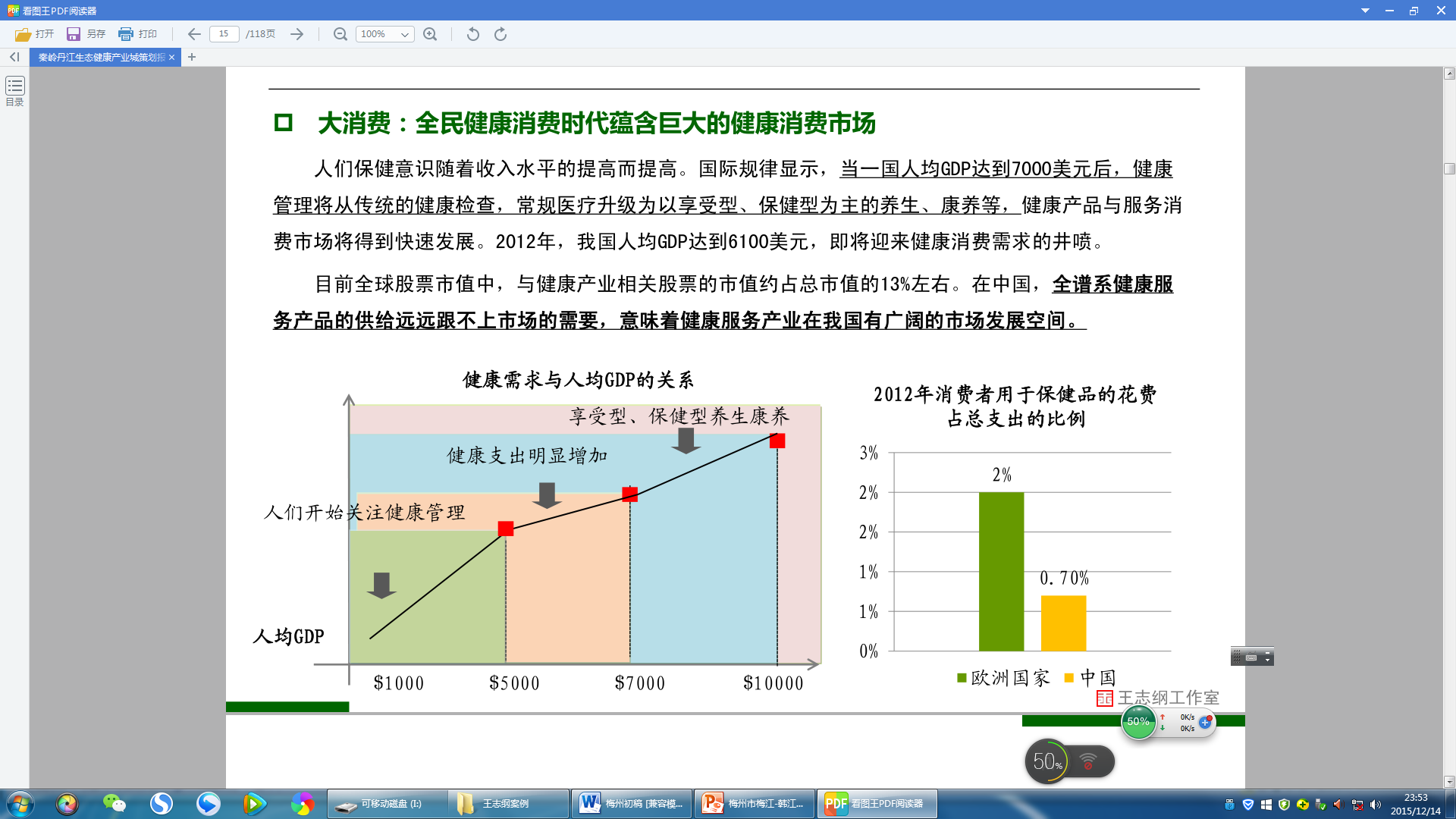 健康产业正在成为全球备受关注的焦点，世界主要发达国家和新兴经济体纷纷部署发展生命健康产业，从战略层面强力推动生物经济与健康产业发展。欧盟、美国、日本等国家和地区制定相关战略规划、行动计划，推动生命健康产业发展，提升国民健康水平。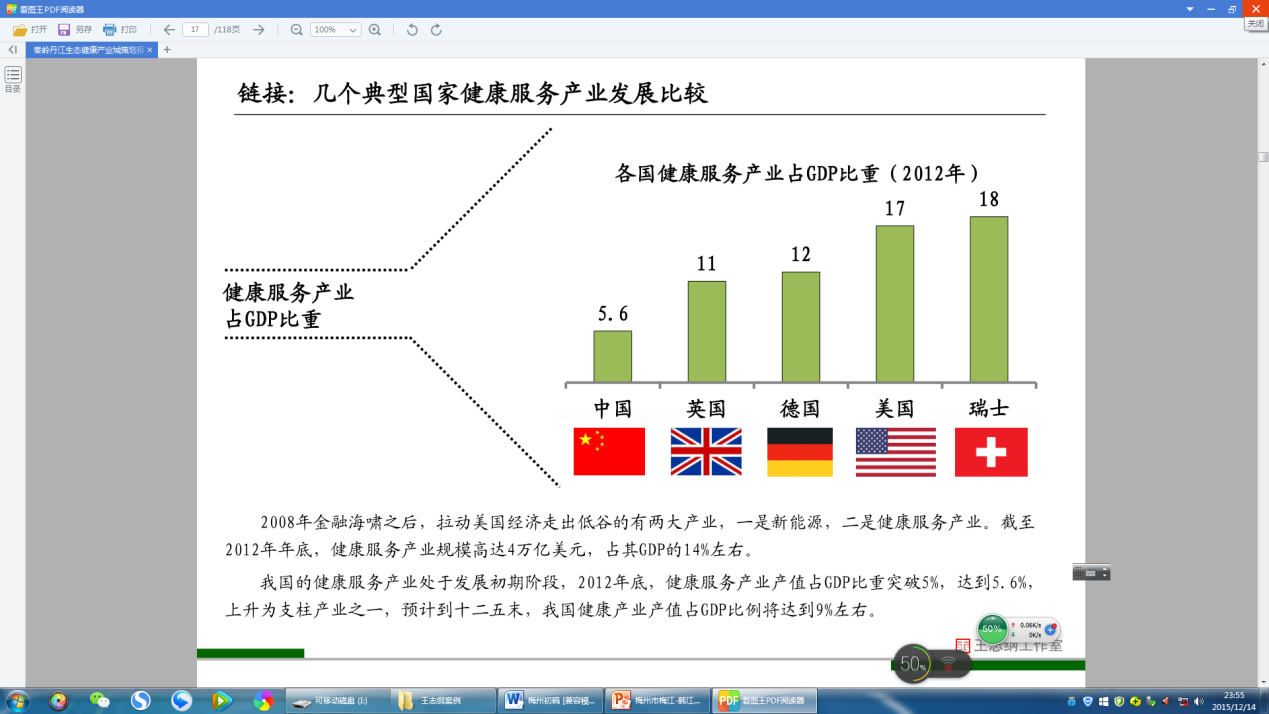 2008年金融海啸之后，拉动美国经济走出低谷的有两大产业，一是新能源，二是健康服务产业。截至2014年年底，健康服务产业规模高达4万亿美元，占其GDP的17%左右。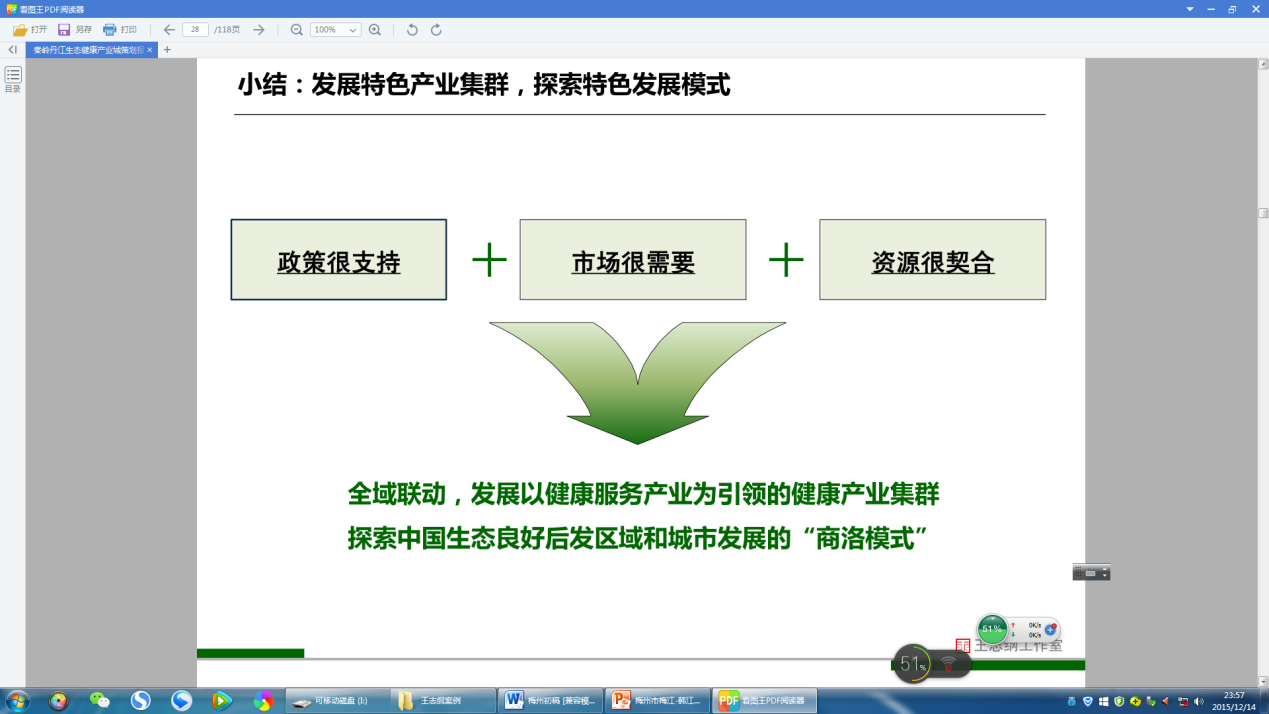 全域联动，发展以养生休闲产业为引领的旅游产业集群探索中国生态良好后发区域和城市发展的新道路六、产业发展目标1、发展目标表3-1 发展目标2、分期目标（1）近期目标旅游产业增加值年均增长13%，达到237亿元，占GDP比重年均增长0.5%，到2020年，占GDP比重达到15.9%。游客量年均增长13%，到2020年，游客量达到4700万人次。新增5A级景区1-2家，4A级景区5-6家，其中，客天下旅游产业园创建国家级旅游度假区。吸引3-5家具有较大影响的旅游产业运营商进驻，3-5个旅游产业园集聚效应初步体现。快速交通环线基本形成，梅州机场、梅汕高铁、广梅高铁等快捷交通动工。文化旅游产业、健康服务产业协同发展形成共识，扶持政策陆续出台。成功创建国家旅游休闲示范城市。雁洋镇创建国家人文旅游示范基地。五指石地质公园创建国家绿色旅游示范基地。（2）中期目标旅游产业增加值年均增长10%，达到380亿元，占GDP比重年均增长0.4%，到2025年，占GDP比重达到17.9%。游客量年均增长10%，到2025年，游客量达到7569万人次。新增5A级景区1—2家，4A级景区5—6家。3-5个具有较大影响文化旅游与健康服务产业项目投入运营，核心产业链条初步形成。3-5个产业园人口和产业进一步集聚，产城融合格局初步形成。梅州机场、梅汕高铁、广梅高铁等快捷交通基本完工。蕉岭创建国家康养旅游示范基地。（3）远期目标旅游产业增加值年均增长5%，达到487亿元，占GDP比重年均增长0.2%，到2030年，占GDP比重达到18.9%。游客量年均增长5%，到2030年，游客量达到9660万人次。新增5A级景区1—2家，4A级景区6—8家。进入我国旅游城市第一方阵。通过对东方养生哲学的精心诠释，成为与西方的瑞士蒙特勒、俄罗斯索契一样齐名的养生圣地。从而，在国内外闻名的“世界客都”品牌之外，树立起能与之相称的新时代品牌，推动梅州建设成为：养生休闲名城七、产业发展战略1、品牌资源创意化战略“资源有限，创意无限”，价值创造的过程就是引领市场、创造市场的过程，也是旅游产业升级的新选择。梅州要大胆创新，在利用“世界客都”等品牌资源时，杜绝机械照搬客家文化元素，敢于利用文化创意，走出一条前卫、时尚的产业化路线。2、产业资源旅游化战略建立抓文化旅游也是抓实体经济的发展理念，推进产业项目旅游化。实现跨界联动，建构产品业态丰富、产业结构优化、产业功能配套的规模化旅游产业集群，形成紧密协作、功能互补、收益多元的产业集聚空间。打造辐射范围更广、产业效能更高、影响力更强的梅州大旅游产业。3、社会资源市场化战略加大对具有示范性、生长性的旅游企业的扶持力度，吸引各类资本进入旅游产业各个环节，全面构建政府引导、市场运作、行业自律、社会力量参与的旅游发展机制。探索社会资本参与城市旅游基础设施、公共服务设施建设，推进市场化运作，激活市场活力。4、产城一体化战略按照全域旅游的理念，走旅游导向的新型城镇化道路。通过以园促产、以产聚人、以人兴城、以城带乡，构建产城融合新型城镇集群。5、全球本土化战略坚持全球本土化实践，让城市记得住乡愁。通过梳理，提炼出独具梅州特色的系列元素，采用全球最前卫的表现手法、最时尚的审美方式，创意推演，与“传统梅州文化”形成强烈对比映衬，创造充满时尚美学的新梅州主义。进而对城市环境进行主题包装，开发特色旅游产品，营造风格鲜明、主题突出的休闲城市氛围。第四章  产业发展与产业主体培育一、内生产业发展指引1、餐饮美食业    建设梅州餐饮全产业链，嫁接健康产业资源，对餐饮产业链的上下游中产品种类开发、物流链配送、品牌包装、品牌推广、实体运营等多个环节进行融合探索，推动梅州餐饮全产业的品牌升级发展。（1）将客家菜定位为养生菜充分发挥乡村食材原料“野、绿、鲜”的优势，提倡烹调技艺特别体现手工性和天然性，以返璞归真、回归自然的餐饮特色吸引城市游客。丰富梅州餐饮的业态，将生态、养生等理念融入到新的餐饮品种的开发与创新中，开发出相应类型的餐饮。通过产品内涵的挖掘来突出特色，把“味、形、意”作为乡村菜肴开发创新的着力点，在保证饮食营养作用的前提下，追求味美悦目兼含文化意境。（2）加强美食集聚区建设选取城市重要节点，如攀桂坊、百侯古镇等风情街区、古村落，建设集特色美食品尝、特色农副产品展示、民俗文化体验、会务度假、外事接待于一体的综合业态，打造梅州市特色美食街区。（3）推动本地美食店升级改造通过评选“梅州有礼”美食品牌店，推动本地美食店在用餐环境、产品风味、餐饮文化等方面的提升。开发各种乡村旅游特色饮食主题餐厅。（4）鼓励客家美食企业外拓市场围绕“客家养生菜”主题，鼓励梅州美食品牌实体店外拓市场，并将实体店打造为梅州旅游形象展示窗口、长寿食品专卖店。（5）探索发展美食旅游精心包装“客家养生菜”品牌，推出“梅州养生之旅”旅游专线，以美食为核心吸引物，以旅游景点为辅助休闲方式，逐步带动美食旅游。旅游者亲自从事各种饮食活动，或深入农村家庭体验家庭生活文化，或亲自参加某种饮食商品的制作，或参加各种饮食民俗风情文化活动。（6）塑造精品美食品牌一是展开特色农产品的包装与认证工作，提高农产品附加值。二是在餐饮店面包装方面，打造梅州美食老字号，塑造知名美食品牌，重点布局于城市商业中心以及旅游景区附近。（7）加强食品安全监督管理     对产品价格、产品质量、服务人员三大方面进行严格把关。一是统一全市包括其他地方特产品店铺的特产价格、控制餐饮品的上限价格。二是从产业链上游的产品种植、养殖、生产基地等着手，严格规范产品生产卫生环境以及产品成分的科学合理性。三是定期组织餐饮行业服务人员的行业规范培训，在仪容仪表、举止谈吐、梅州城市文化培训等方面开展相关培训课程。2、休闲住宿业（1）鼓励经营不善的高星级酒店逐步转型基于梅州酒店入住率偏低的情况，适应新常态下大众客源的需求，引导、推动部分经营不善的高星级酒店转型退出亲民价格，或转型为经济型酒店，吸引市场。（2）适当增加旅游区县酒店供给鼓励酒店设施不足的区县适量建设低星级、经济型酒店，提高区县接待能力。逐步建立起与全市各区县社会经济条件相匹配、相均衡的酒店产品体系。（3）重点扶持乡村民宿发展——单一资金扶持模式向多元扶持方式转变改变以往单一资金扶持的旅游发展模式，从整体规划、商业合作、设施配备、人才引入、乡村艺术品打造、活动策划等方面给予乡村民宿发展支持。在整体规划方面，由专门的旅游规划设计单位开展对梅州全市民宿的专项规划、重点村的民宿规划以及民宿示范点的规划设计，科学整合片区旅游资源，合理串联整个游览线，使得民宿、旅游景区形成点、线、面的有机组合，打造民宿成为高质量的旅游核心吸引力。在商业合作方面，引进著名民宿品牌进驻，并与本地民宿经营者合作。在设施配备方面，对统一规划建设的民宿村给予标配的民宿设施，并在民宿集聚区放置乡村艺术品以提高乡村的艺术品位。在活动策划方面，鼓励各行业的主题活动在乡村民宿中进行。——创新民宿产权合作方式通过出租模式、出让模式以及联建模式对闲置的房屋进行统一修整和利用。一是出租模式：由村集体对闲置用房，按照评估价统一向村民收购，再按照房屋质量、区域功能，由村集体统一对外招引，出租给乡村旅游经营商。乡村旅游经营商按照村庄规划，在不破坏生态环境等前提下发展民宿。二是出让模式：由村政府牵头成立乡村旅游服务中心，统一对村闲置建设用地进行经营和管理。将闲置建设用地征为国有土地，按净地或带房屋进行公开招、拍、挂。三是联建模式：由乡村旅游经营商和村民联建，村民出土地，经营商处资金，建设后的民宿经营效益由经营商与村民共有。——多维开发民宿人才资源　　民宿从业人员的思想素质和文化素质是保证民宿产业健康发展的内在因素，是民宿产业的重要生产力。梅州民宿业的发展在人才资源开发方面需做好一下几方面的工作:    一是鼓励梅州籍返乡青年参与民宿运营。制定梅籍人员民宿经营激励政策，包括资金运营奖励、土地奖励等吸引梅籍青年返乡创业。    二是充分利用梅州市旅游高等教育资源，给予大学生创业支持，鼓励酒店管理专业、旅游管理专业等大学生在梅州经营乡村民宿。    三是引进民宿经营相关的专业人才进驻，如艺术爱好者、雕刻爱好者、音乐爱好者、生活家，同时也包括规划、设计、营销等各方面机构或个人。通过实行人才柔性流动的人事政策，解决民宿经营引进人才的住房、子女入学、社会保障等问题，吸引本地、珠三角地区旅游发达城市的旅游、艺术人才为梅州民宿业而服务。    四是提高民宿经营管理水平。一方面，在市区或重点县区定期开展“房东培训”，开展食品卫生、客房清洁、服务礼仪等方面的培训。另一方面，组织专门人员进村入户宣讲民宿发展政策，鼓励旅游乡村民宅向民宿发展。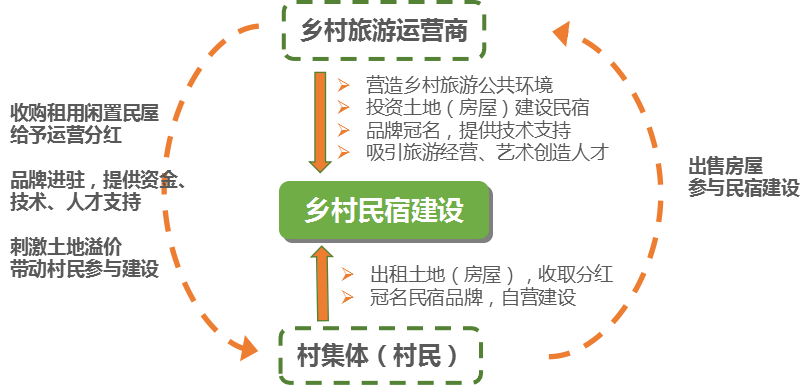 ——联动三次产业发展民宿梅州民宿的建设发展要利用好地缘优势，拓展民宿单纯的住宿用途，融入本地文化、商业元素，发展周边产业，使一二三产业联动发展，相互促进。利用好周边农业用地、工业用地等，发展起农场、农庄、工业观光园等休闲娱乐类载体，生产相关衍生产品，如农场制品、花卉、精油等各种类型的产品。总之，通过规划设计有效地将村落附近的旅游产业资源组合在一起，使得原本低效的单一产业高效快速地发展。——构建激励型民宿市场环境营造民宿发展的良好政策环境，一是给予民宿经营单位资金补助，分为按个人意愿经营乡村民宿、按规划要求整体发展民宿村两个层次的民宿发展资金补助。二是支持有关企业对休闲农业项目用地经营权的长期控制。允许民宿旅游开发商项目用地灵活处置、扩大规模等，以保障民宿项目的发展。三是积极筹建梅州市民宿协会，加强行业自律，凝聚发展合力，不断提升梅州民宿发展水平。——民宿旅游信息化建设一是建设梅州民宿旅游网站、微信公众平台、微博等互联网服务平台。根据梅州市民宿业态发展状况，建立起具有民宿旅游信息汇集、传播、检索和导航的信息平台，为游客提供权威、全面和及时的民宿信息。同时，借助网站实现民宿旅游产品（服务）的在线销售和个性化定制服务；二是与大型、专业的互联网酒店预订平台合作，推送民宿信息。3、休闲商业（1）丰富休闲商业购物网点——打造慢行街区建设凌风东路步行街、松口古镇步行街，通过风貌整改、空间拓展、业态创新，使之成为民国风情浓郁、休闲业态丰富的大型休闲步行街区。另外，结合各区县的特色产业，建设“一区一街”式的特色商业步行街。——新增工业旅游购物点鼓励工业企业开辟具有文化博览、交互体验、DIY制作于一体的购物点。（2）启动精品手信培育计划推进旅游商品的大众创业、万众创新。整合梅州丰富的乡村物产，进行再加工与品牌化的包装，特别融入客家、慢城、足球、长寿等元素，形成包装精美、极具特色的手信，推向市场。培育一批旅游商品研发、生产、销售龙头企业，加大对老字号商品、客家旅游商品的宣传推广力度，推出“客家有礼”手信系列。鼓励优质特色旅游商品进驻宾馆酒店、高速公路服务区、机场车站、旅游景区和大型商场超市，支持在线旅游商品销售。（3）搭建面向全球的长寿产品电商平台促进电子商务与特色农产品、休闲旅游、特色商贸、制造业等产业融合。依托全省最大的农业电商平台客天下农电商产业园，建立梅州长寿产品品牌，通过电商平台，将长寿食品快捷销往世界各地。加快完善各村农产品的物流配送网络。（4）引进产品专业分销平台专业分销平台充当产品外输服务商的身份，由其收购农户或其他生产商的产品，进行统一整合、统一运营管理、拟定采购标准等，按照统一包装、统一配送、统一售后等标准化操作执行产品的外销。同时对产品的小卖家提供专业的培训服务，达到产品、服务的标准化。4、旅行社业（1）旅游局要提高公共服务水平，积极深入旅行社调研，了解旅行社在移动互联网时代的经营现状、困境和发展方向。旅游局积极搭建旅行社和互联网行业的沟通交流平台，通过论坛、研讨会、培训、沙龙和旅行社-互联网公司供需交流会等多种方式，打造多方交流、相互促进发展的平台，助力梅州市旅行社打造移动互联网时代的旅行社。同时，旅游局打造OTA与旅行社合作交流的平台，以集体参展、供需交流会等多种方式，以多渠道方式推动梅州市旅游产品走向全国。（2）旅行社要积极参与，解放思想，转变经营方式，树立更强的品牌意识，以“服务即生命力”的价值观，坚持高质、高效、诚实守信的原则，为每一位旅游者提供最完美的旅游方案，打造移动互联网时代的品牌旅行社。（3）近期重点培育骨干旅行社企业，要严格审批新建旅行社，国内旅行社不宜过快增多，国际旅行社要适度发展，要进一步吸引国内的国际旅行社的龙头企业来梅州设立分社，吸引国际著名旅行社来梅州设立机构。（4）梅州旅行社的发展应走集团化、网络化之路，扩大企业规模，形成以梅州市区为龙头，各镇均衡发展的旅行社网络体系。二、产业跨界融合发展指引1、文化产业+旅游产业（1）建设旅游导向的文化创意街区利用国有资产的闲置空间，如工厂、学校，与北京、广州甚至国外的艺术设计团队合作，建设文化创意园区，吸引文化创意 人才、时尚休闲品牌进驻，打造为具有旅游功能的时尚休闲空间。重点打造梅州城区文化创意街区。（2）促进客家民间艺术进行现代化创作通过文创街区建设、文创节庆组织及各类文化宣传培训等方式牵线搭桥，搭建传统艺术现代化转换平台。扶持、鼓励民间艺术传承人与接受过现代艺术学科训练的设计师、音乐人、画家、剧作家建立合作关系，采用全球最前卫的表现手法、最时尚的审美方式，解构、重构客家传统文化艺术，重点推进梅州陶瓷、竹编、剪纸等工艺品以及广东汉乐、民间舞蹈、梅县山歌剧、广东汉剧、五华提线木偶、花灯等客家民间演艺进行现代创作。（3）构建品牌公司引领的民间作坊集群引导民间艺术产业化进程，培育品牌公司作为产业化孵化平台。采用“品牌公司＋民间作坊”的合作经营模式，将经营权从生产者中分离出来，品牌公司负责梅州手工艺品的品牌营销和商品销售，引入新潮设计观念，促进民间艺术现代化。同时，由品牌公司推动工艺品进入旅游商店，为工艺品提供集成展销平台，将民间艺术成果形成多元化文化产品推向市场。（4）发挥文化节庆的产业孵化功能不断扩大客家文博会的规模与受众，并建立相应的永久性落地平台，打造为大粤东地区媒体、设计、广告、演出等产业的信息中枢。促成各类旅游节庆与世界客商大会同期举行，扩大品牌声誉。此外，打造蕉岭世界长寿论坛、雁洋国际慢城论坛，力争成为所在领域的信息中心。（5）启动文化自然遗产申遗工程一是以梅州围龙屋为主要载体，申请世界文化遗产，在龙岩客家围楼世界文化遗产的基础上，纳入梅州围龙屋，整体以“客家民居建筑体系”构建世界文化遗产，借此提高梅州作为世界客都的影响力。二是依据松口古镇是客家人走向世界的重要源点这一重要论断，建设松口古镇国家丝路遗址公园，争取与广州黄埔古港、汕头樟林港等一道将“海上丝绸之路”申请世界文化遗产。三是推动五指石省级地质公园做好相关论证，纳入丹霞山世界自然遗产体系。（6）发展宗教禅修文化度假产品依托灵光寺、卧佛寺、万福寺、神光寺等知名禅寺，建设一批禅学主题度假村，发展禅学主题研习、修行活动。（7）发展文化研习游览产品培育百侯科举文化馆、梅江学宫国学馆、平远省级地质公园博物馆、五指峰天文台等一批特色鲜明的研学旅行基地。做好全市文化旅游点特别是故居的解说系统。依托叶剑英纪念园为中心的红色旅游景区集群，打造国家级爱国主义教育基地。发挥梅州侨乡优势，推动梅州与港澳台、东南亚等地青少年间的国际研学旅游交流。（8）发展户外演艺文化产品利用国际前沿的现代声光电技术，提取梅州客家元素、自然元素，打造户外演艺文化精品。重点打造时尚、动感、青春的高科技演艺秀场，与《客家印象》《等郎妹》《诗娘》等文化类演艺作品形成有机补充。（9）推动红色旅游景区升级发展对接原中央苏区的定位和规划，重点建设一批红色旅游精品景区、红色旅游精品线路、爱国主义教育基地。创新发展红色旅游景区，推进红色旅游与生态观光、休闲度假、修学旅游等其它旅游产品的融合，鼓励红色旅游与餐饮、购物、影视基地等不同产业间的集聚。重点优化梅县区叶剑英故园景区和九龙嶂景区、大埔县‘八一’起义军三河坝战役纪念园、平远县红军纪念公园、大埔县青溪中央红色交通线、蕉岭县丘逢甲故居和谢晋元故居等。（10）推动民俗节庆与旅游结合一是建立民俗日历，将游客引流参加民俗节日。二是建设民俗活动非遗博览空间。三是景区、街区展演改良过的民俗活动。重点推动“丰顺县埔寨火龙”、“兴宁市径南镇新耀村元宵火把节”与旅游结合。 2、健康产业+旅游产业（1）逐步培育产业体系树立大健康观、大旅游观，对照瑞士蒙特勒、俄罗斯索契、日本静冈等健康旅游产业发达城市，培育完整、交融、互动的健康旅游产业体系。其主导产业包括：医疗和养老服务业、健康教育产业、健康旅游业、中医药养生业。（2）推动库存地产转型为养老地产当前梅州旅游地产、住宅地产库存严重，依托现有的资源，通过供给侧优化升级解决需求侧问题。即基于梅州整体城市环境、医疗条件大为改观，逐步推动传统地产引入健康管理、中医理疗、药膳美食等养生产品，转型为养老地产，面向中远程银发市场。用最少的投入盘活养老产业。（3）依托医疗升级发展科技养生推进中山大学粤东医院、梅州中医院、梅州市第二人民医院的建设，为全市发展养生养老做好技术支撑。与国内一般生态环境中的度假养生不同，梅州的养生产业，需整合国内外顶尖医疗科研机构建立合作关系，引入科技养生项目、人才，培育高科技含量的养生产业集聚区，提供个体化、规范化、高质量、一站式的科技养生技术服务。（4）引入健康产业运营商基于梅州区位、技术条件限制，难以在短时间内建构起健康产业体系。可探索与平安银行平安健康荟、阿里巴巴等已涉足健康产业的金融、技术平台对接，引入健康产业运营商，由专业运营机构对接全球前沿技术、市场，争取快速落地。（5）打造健康产业孵化平台引进1-2家具有较高水平的医学院，建设为梅州养生产业的技术孵化平台。推动嘉应学院发展养生特色重点学科，拓展相关本专科专业，为养生产业提供大量高素质管理人才、技术人才与科技支撑。推动梅州市卫生职业技术学校与专业性养生服务技能培训院校合作，加强专业护理人员、养生指导师、健身指导师、营养师等培养培训。加强与高等级健康科研院所合作，建设养生养老研究基地。积极与国际自然医学会、老龄委、民政部、卫计委等部门合作，争取联合主办或者协办召开全国养老、养生论坛。重点推动蕉岭承办“世界长寿论坛”，并力争成为世界最高水准的长寿专业型会议，提高梅州养生产业辐射力。（6）确立蕉岭为健康产业优选区域蕉岭是梅州发展养生休闲产业的重点，确立蕉岭为下阶段梅州大健康产业、大旅游产业发展的核心地位，相关基础设施、产业政策、优等项目向蕉岭倾斜，将其打造为国际一流的养生旅游目的地。作为一种全新的产业类型，蕉岭应按照产城一体化的概念，选址建设大规模健康产业新城。（7）打造公园式健康产业集群——打造健康产业园区重点建设蕉岭、丰顺两大产业园区。加快台湾（蕉岭）长寿养生产业园、蕉岭特色健康养生长寿产业基地、丰顺留隍旅游小镇的落地建设。——发展健康管理中心培育、引入具有较强实力的专业健康体检服务机构、中医理疗保健机构、亚健康康复中心、专业养老服务机构、心理健康咨询服务机构，打造健康管理基地。——打造公园式医院发挥优质生态产品供应中心的优势，引入国内外知名医院，打造公园式健康产业集群。——打造美容之都引进高端美容养颜机构（美容医院等），打造一流的美容养颜康复环境，发展以个性化订制为特色的医疗美容项目，培育美容产业群，打造国际水准、国内知名的美容之都。（8）打造山水森林度假城市——创建国家级旅游度假区按照“山水森林度假城市”的总要求，大力发展森林度假产业。推进客天下旅游产业园、雁南飞茶田度假区的升级改造，启动长潭旅游区、南台山卧佛山旅游度假区建设，打造为国家级旅游度假区。——大力发展养生度假整改闲置的郊野地产、度假村、度假酒店，导入健康服务功能，新建相当规模的中端康养公寓、度假村、度假酒店，面向全国养老市场，重点开拓北京、广州、深圳养老市场。——引入高端精品度假品牌重点引入一批知名的国际精品度假村品牌，形成具有世界水准的森林度假产品集群，提高梅州森林度假品级，并通过高端市场的开发，带动其他产业发展。3、农林业+旅游产业（1）扩大健康农林业种植规模梅州境内水土富含人体所需的硒、铁、锌、铜等微量元素，产出的农产品对人体健康长寿有很大的促进作用。腾退一般性农牧业种养用地，扩大现有长寿产品种养规模，特别是蜜柚、茶叶、花生、金针菜、腐竹、蜂蜜、米、油茶等。面向全球，引进适合梅州自然条件的各类长寿产品品种，培育为中国特种养生农产品种植基地。（2）扶持长寿食品企业重点扶植延源、多宝红茶、银葛宝、桂岭蜂业为龙头的长寿食品企业。一是技术支持，协助企业引进世界前沿长寿食品技术。二是组织协调，促成长寿食品企业与农户结合成“公司+农户”的合作模式，不断扩大规模。三是市场推广，协助企业对接高端食品市场。（3）大力发展养生食膳依托良好食材，借鉴各地养生药膳炮制方法，研发系列养生药膳，并全面推广，塑造梅州原生态美食品牌。在全国各地发展梅州药膳餐厅连锁经营。（4）打造广东中高端农产品供应基地实施“特色品牌农业产业化”发展战略，依托精致高效农业技术，重点发展培育蔬菜、优质稻、金柚、慈橙、茶叶等优质农产品，打造广东中高端农产品供应基地。（5）大力发展观光农业大力发展精致高效农业，变果园为公园、林区为景区、特色农产品基地为休闲观光基地、农副产品为旅游商品。一是打造观光农业产业带，重点打造金柚、樱花、稻田、格桑花等观光农业。二是发展租赁农庄，农民将土地、作物或牲畜、小院落出租，供市民通过假日短住养殖或种植等活动获得农事体验。三是依托主要农产品，打造休闲度假农业，重点打造茶田度假、稻田度假、樱花度假、南药度假等度假业态。四是依托高科技农业，大力发展科技农业旅游，重点建设丰顺青蒿素科普园、广东兴宁柚果研究基地。此外，加强梅台农业合作，大力引进台湾创意农业。（6）推动乡村旅游精品化发展吸引梅籍返乡精英、文艺人士参与家庭民宿经营，通过精英人群的带动，逐步带动梅州乡村旅游提档升级。积极探索大型企业介入乡村旅游开发的乡村旅游运营商模式，鼓励政府、企业、农民整合资源，重点推进村集体通过土地、房屋低价甚至免费出让，换取企业对村落进行公共环境营造、旅游品牌推广。积极推动艺术书店、咖啡厅、主题酒吧、时尚名品店、艺术画廊等休闲商业业态进入乡村，提高乡村文艺品位。不断提高“休闲农业与乡村旅游品牌”，重点推动大埔县 “全国休闲农业与乡村旅游示范县”升级发展。4、温泉产业+旅游产业（1）升级现有温泉产品当前梅州（主要分布于丰顺、兴宁）温泉企业业态相对单一，以泡浴和住宿为主。一是推动温泉企业发展水上游乐、会展商务、科技养生、户外演艺产品，缩短淡季，丰富游憩。二是融入客家、潮汕民俗元素，打造主题风情温泉，提高温泉文艺韵味。三是参考水上乐园，通过改变泡浴方式，创新温泉游憩。（2）培育温泉民宿新业态我国温泉资源多为大型企业控制，目前，丰顺温泉开放为居民所用，部分居民经营小型温泉旅馆。要对温泉旅馆进行风貌整改与服务提升。要发挥优势，推动温泉资源进入汤坑、留隍乡村民宅，并引入民宿项目，并融入民俗元素，提高丰顺温泉的文化韵味，打造文艺气息浓郁的温泉民宿村，引领广东温泉旅游新业态。（3）打造温泉旅游综合体在留隍、汤坑等温泉资源集聚区，选址打造2-3个大型温泉旅游综合体。综合体兼顾温泉泡浴、会展商务、户外运动、水上游乐、生态度假、科技养生、温泉农业等不同业态。以温泉带动养生养老，以养生养老带动温泉地产开发，再以养老地产推动温泉产业发展，形成“产业驱动大盘，大盘提升产业”的发展模式。（4）引入高端温泉度假品牌重视高端品牌的引领示范作用，适时引进柏联温泉、天沐温泉、御温泉等高端温泉度假品牌，提高丰顺温泉声誉，同时逐步刺激、带动本土温泉企业学习进取，优化升级。（5）引入康疗服务系统依托庞大的温泉消费群体，引入健康管理、中医理疗、药膳美食等养生产品。研究、引进具有特殊康疗功能的温泉药剂，发展医疗养生温泉。（6）加强温泉资源管控利用对温泉资源的开发利用进行系统规划，防止无序开挖温泉眼，防止过度抽取温泉水，建立统一供水、按量供水的用水机制。加强温泉水的再利用研究，探索温泉水用于温室蔬菜花木栽培、水产养殖以及化妆品生产。5、体育产业+旅游产业（1）建设户外运动主题城市综合考虑目前梅州社会经济水平、足球产业的供给与需求水平，梅州适宜发挥风景资源优势，大力发展以足球为主导、多元化户外运动为支撑的体育产业体系。在做大做强足球产业同时，大力引进马球、马术、高尔夫、网球、划艇等中高端体育运动及攀岩、溯溪、定向越野、野外生存、山地自行车、山地汽车等户外休闲运动，争取国家级体育运动基地落户，塑造青春、活力、动感的城市形象。（2）组织大型户外运动节事打造一系列大型户外运动节事，逐步树立梅州户外运动目的地形象。重点打造梅州国际铁人三项赛、梅江皮划艇邀请赛、雁洋国际山地越野挑战赛、丰顺全国山地自行车公开赛、梅州（梅江—蕉岭）国际山地马拉松。此外，结合体育节事具有活力动感特征，举办狂欢节、啤酒节等活动相配套。（3）启动“足球之都”城市营销一是将原来的“足球之乡”改为“足球之都”。二是梅州城市广告植入足球元素。三是城市视觉识别系统（含城市雕塑、标志性建筑、城市吉祥物、标志性符号）在客家文化元素之外，加入足球元素，突出活力动感。四是推动以“梅州”城市命名冠名著名球队。五是逐步申办高等级足球赛事，逐步扩大竞赛规模，增加竞赛种类，形成赛制稳定、等级分明、衔接有序、遍及城乡的竞赛格局。六是举办全球足球明星探访球王李惠堂故居等活动，扩大知名度。七是通过高等级边缘类足球赛事（儿童足球赛、花式足球赛、胖子足球赛）积攒人气，扩大影响。（4）强力推进旅游区发展迷你足球传统足球运动需要22个人参加，且主要为熟人之间的团队运动项目，旅游出行多为2-3人结伴，加上正式踢球人群偏少，因此，旅游者难以参与正式足球运动。在旅游区推广建设迷你足球场，足球场规模不等，主要为3人制、5人制、7人制。号召旅游者参与街头足球运动，逐步推动“风景中的足球运动”成为梅州旅游的时尚标配。此外，在社区建设迷你足球场，号召居民参与迷你足球运动。让足球运动成为梅州特色生活场景。（5）推动足球场多元化发展基于目前梅州足球场利用率偏低考虑，充分发挥市场机制作用，吸引社会资本参与足球场的多元化发展运作。支持、鼓励部分足球场发展篮球、羽毛球、跆拳道、太极、瑜伽等体育健身活动项目。（6）丰富足球主题游憩空间一是对球王李惠堂故居进行修复，建设成为世界足球博物馆。二是依托中国内地现代足球发源地元坑村，打造足球主题旅游村。三是加快梅州足球小镇项目的落地实施，打造包括足球俱乐部运营、训练、教育、服务等产业链以及依托足球文化的旅游地产。此外，将富力切尔西足球学校列入旅游线路。（7）加快重点足球设施建设力度加快城区、社区足球场建设力度，打造足球城市。推进琴江新区中超标准足球场建设，推动足球培训基地建设，推动五华与恒大足球俱乐部合作，推动李惠堂足球学院落地，鼓励企业家来梅投资兴建足球训练基地。争取将富力足校建设为国家青少年足球训练基地。6、工业+旅游产业（1）推动传统厂区开发工业旅游以重大工程项目建设、现代化工业生产过程为切入点，融入旅游元素，开发出参观型、参与型、自助型等一批工业旅游项目。根据工业类型与主题，对传统的生硬的厂区进行主题景观营造，打造为公园式厂区。开放工业旅游观光线，利用高科技做好数字化解读展示。重点打造陶瓷、电力、水利、电声类工业旅游。（2）推动工业企业建设产业博物馆推动大型工业企业、特种工业企业建立产业博物馆。博物馆集企业的文化展示、品牌宣传、产品展销、科普教育等功能于一体，展示工业企业发展成就。（3）促进民俗元素与工业生产相结合高度重视工业设计的价值，将文化创意设计元素融入陶瓷、电声、家具等工业产品中，进行大规模生产，提高工业产品审美价值与经济价值，推动梅州工业产品精品化发展。（4）培育大旅游产业相关的制造业——发展健康医疗器械制造业加快引进与研发养生养老用品生产技术，形成集养生休闲养老用品研发、制造、销售为一体的生产体系。发挥五华、兴宁制造业的生产优势，开发健康医疗器械系列产品，形成产业集群。——培育体育产品制造业引入足球相关的知名产品品牌进驻，如阿迪达斯Adidas、耐克Nike、世达STAR等体育用品知名企业，以及运动智能硬件开发商、制造商，形成产品开发与生产、市场销售、物流配送产业链。依托足球之乡品牌，鼓励发展具有自主品牌的体育用品和户外休闲用品。——推进家具制造业时尚化发展发挥梅州藤、竹、木、草等资源优势，借鉴宜家、无印良品等时尚家具。依托传统工艺能工巧匠众多的有利条件，以兴宁市水口镇、梅县区畲江镇为核心，加强工艺与款式创新，推动家具业时尚化。——推动陶瓷制造业精品化发展按照“传统陶瓷精品化、日用陶瓷工艺化”的理念，以产品研发和科技创新为驱动力，推进大埔陶瓷基地建设。以宝丰陶瓷、新马陶瓷、昌隆陶瓷等企业为龙头，大力发展日用陶瓷、陈设工艺瓷、特种陶瓷、紫砂陶、高档礼品瓷、旅游瓷、卫浴陶瓷、建筑陶瓷等，提升青花瓷、颜色釉等优势特色产品的质量和档次，积极开发高档骨瓷、白玉瓷、滑石瓷、强化瓷、环保陶瓷等产品，支持纳米复相强化日用瓷的研发与产业化、日用陶瓷燃油隧道窑节能烧成关键工序改造升级等一批技改项目建设，适当引入高端建筑陶瓷生产。三、产业主体培育1、调整产业招商重点重点引进产业运营商。基于当前养生休闲产业刚刚起步，要重点引进国内外一流的健康产业运营商、旅游产业运营商、特色农业运营商，由专业产业运营机构直接对接全球前沿技术、市场，争取快速落地。通过产业运营商进驻，激发本土企业竞争活力，对标国内、国际一流产业平台，不断进取，提高产业整体水平。大力引进城市运营商。综合考虑目前梅州社会经济条件，难以短时间内推进产业公共配套项目落地建设。要大力引进城市运营商，把产业园区的可经营资源如土地、基础设施等资产，交由社会资本进行开发运作，促进公共配套项目快速落地，为企业进驻提供便利。此外，探索由社会资本运营公共服务系统。 优惠引进华侨资本。参考汕头华侨经济文化合作试验区对华人华侨的招商优惠政策，大力借助侨资侨力发展侨乡经济。扶持中小微企业发展。要立足长远，扶持中小微企业发展，夯实梅州旅游产业根基。鼓励梅籍返乡青年参与旅游创业，推动本土旅游产业升级。通过资金、税收、引流等方式，扶持发展乡村民宿、生态美食。扶持民宿村建设良好的旅游公共环境与基础设施。建设面向中小微型企业的技术创新服务平台，为旅游企业牵线搭桥，提供新型产品研发、服务质量管控、旅游活动组织等旅游公共技术服务，提高企业可持续发展能力。积极引导中小旅游企业向经营专业化、市场专门化、服务细微化方向发展。2、创新市场运营机制制定完善、透明的旅游市场准入制度，应用PPP、BOT模式促进旅游公共服务项目的建设，实施旅游市场的公平准入政策，凡法律法规没有明令禁入的旅游领域，都要一律向社会资本开放，吸引社会资源投入旅游业发展。扶持文化娱乐和体育产业的发展，鼓励与旅游相关的各种公益型、福利型以及事业型的文化娱乐和体育单位向经营型转变，实现自主经营、自负盈亏，推动社会资源与旅游业的优化配置。鼓励旅游企业做大做强，支持符合条件的旅游企业上市，鼓励金融机构加大对旅游企业的信贷支持。积极发展旅游投资项目资产证券化产品，推进旅游项目产权与经营权交易平台建设。积极推进落实旅游中小企业享受国家相关扶持政策。3、优化产业发展环境（1）优化旅游营商环境推动国有旅游资源向社会资本开放。清理阻碍旅游市场主体发育壮大的规章制度和政策措施，进一步规范审批行为，简化审批流程，扩大网上审批，提高行政效率。通过减少对各种从业资格和创业门槛的人为设置、建立公开透明的市场准入标准和运行规则等，让更多的普通人、草根创业者和有能力的人能够投入到“大众创业、万众创新”中来。设立旅游发展鼓励基金，奖励推动梅州旅游相关产业发展做出较大贡献的市场主体。积极向国家和省有关部门争取项目和资金，加快产业基础设施建设。（2）优化旅游监管环境减少对包括泛旅游企业的干扰，优化舆论环境，加强宣传引导，营造全社会关心、支持、推进泛旅游市场主体发展的良好氛围。对未按约定实施建设的长期闲置资源进行收回，重新投放市场。依法严厉查处商业欺诈、虚假宣传、不正当竞争等破坏市场公平竞争行为，为大众创业、万众创新营造良好的市场环境。建立中小微型旅游企业认定标准和考核制度，转型升级一批、整治淘汰一批、培育壮大一批中小微型企业。4、加强土地政策倾斜加快旅游发展规划与土地利用总体规划、城乡规划、环境保护规划等相关规划的衔接工作。在不突破土地利用总体规划确定的城乡建设用地总规模和年度土地利用计划指标前提下，按建设时序优先保障符合相关规划的旅游项目用地，保障旅游扶贫用地。提高土地利用效率，鼓励利用荒山荒坡发展旅游、娱乐、体育等项目。明确土地规划用途，对不同旅游用地类型（如永久性设施建设用地、自然景观用地等），实行分类管理制度。规范旅游用地申报程序，严格执行土地出让相关规定，落实最严格的耕地保护制度和节约用地制度，严格实行土地用途管制制度，在保护基本农田的基础上，加强对土地利用的引导和管控，实施差别化土地政策，优先保障旅游类项目用地。5、加大资金扶持力度（1）扶持新兴业态设立旅游新兴业态发展扶持资金。对精品度假、主题民宿、户外运动、文化创意、修学旅游、科技养生等旅游新兴业态进行重点培育。（2）奖励优等景区设立高等级旅游产品升级奖励基金。新创建高等级（5A、4A）旅游景区、高星级（四星、五星级）酒店、国家级旅游度假区等荣誉的旅游企业给予奖励。6、注重专业人才培养（1）设立旅游创业培训班依托嘉应学院地理科学与旅游学院，建立旅游创业辅导培训班，邀请旅游领域的学者、官员、职业经理人、业务骨干为讲师，将先进观念、方法、技术带入梅州。（2）组织旅游专业游学活动设立游学基金，根据各阶段旅游最新动态，带领企业主到典范案例地、旅游博览会实地考察学习。（3）组织职业经理人攻读MTA组织旅游企业职业经理人到中山大学、暨南大学、华南理工大学、华南师范大学等院校攻读旅游专业硕士，全方位提高梅州旅游企业高端的眼界与视野。（4）建立促进人才流动的机制引进、选派其他部门一批优秀干部到旅游发展建设的第一线和关键岗位上工作，提高行动执行力与专业性，全面提升信息沟通效率、行动执行效率。（5）出台人才引进优惠措施通过设立创业基金、减免运营税收、土地政策倾斜等措施，吸引梅籍青年返乡参与旅游创业，推动本土旅游产业升级。将旅游业高端人才引进纳入政府人才引进计划，协助旅游企业引进知名酒店企业、景区企业的骨干担当旅游业职业经理人，打造一支具有国际化视野、市场意识的职业经理人队伍。继续推行“千人计划”，重点在文化旅游、精致高效农业、现代服务业等领域，面向全国公开招聘一千名具有硕士学位以上或高级职称的优秀人才，不仅为高端人才提供住房保障、人才入户、科研补贴等优惠，还为人才提供优厚的经济待遇及子女入学、配偶就业等绿色通道。通过设立创业基金、减免运营税收、土地政策倾斜等措施，吸引梅籍青年返乡参与旅游创业，推动本土旅游产业升级。吸引旅游相关专业出身的毕业生充实进旅游管理队伍，扩充旅游局职业化队伍，打造一支业务精通的旅游专业管理人才队伍。协助旅游企业到各旅游相关的职业技术学校，招聘一批专业服务人才，提高基层服务人员的专业水准。第五章 产业布局与区域联动一、空间规划理念两江串联，弯弓搭箭根据现状资源布局，以梅江为发展主轴，韩江为发展辅轴，以梅江区为支点，蕉岭、丰顺为弓弦，形成一把力量蓬勃的大弯弓，利箭出梢，打造引领梅州城市未来的国家养生休闲示范区。二、空间结构一心·一带·三集群一心：梅江城市旅游核心一带：滨水旅游发展带三区：健康山水养生集群风情温泉度假集群文化慢城旅游集群三、重点项目分布五华横陂镇老楼村建设足球运动小镇、差干五指石建设地质观光小镇、高陂建设陶瓷文化小镇、在松口规划丝路文化小镇四、重点产业集群旅游发展指引1、梅江城市旅游核心发展指引（1）产业集群范围梅江区。（2）功能区定位滨江花园慢城、全市旅游综合服务中心。（3）总体思路大力发展城市旅游。对老城区梅江岸线进行风貌整改提升。打造凌风东路慢行街区、梅江休闲娱乐岸线、梅江慢行绿道，构建慢城体系。按照综合体理念建设全市旅游集散中心，完善梅江辐射各区县风景道体系。（4）主要举措打造梅江休闲娱乐岸线：以叶剑英大桥、东山大桥之间的梅江北岸为重点，通过产业引导，汇聚酒吧、咖啡厅、精品店、美术馆、博物馆、画廊等业态，打造滨江文化娱乐区。建设凌风东路慢行街区：限制凌风东路车流，围绕民国风情、花园街区主题进行风貌整改，打造为风情慢行街区。街区不断向南北民居拓展渗透，以线带面，拉大街区骨架。主要发展文化博览、精品购物、美食餐饮、都市娱乐等产业。吸引梅州当地企业将产品旗舰店、企业博物馆前置到街区，用泛博览的手段集中展示梅州的产业成就，形成兼顾博览、旅游、商务功能的产业街区。建设慢行绿道：整合区域核心岸线（沿江东、西路、凌风东、西路、江边路）以及北岸攀桂坊的绿化景观资源，建设起环带状的慢行绿道系统，形成大型环带状市民公园。建设梅州旅游集散中心：在嘉应新区建设梅州旅游集散中心。按照旅游综合体的理念，除了旅游展示中心、交通换乘中心外，建设包括星级酒店、经济型酒店、精品酒店在内的酒店群，建设特色风情购物街区、美食街区，此外，设立旅游超市，形成旅游社集群。发展梅江水上运动：梅江两岸设置水上运动中心，提供多元化的水上游憩项目，推出水上巴士、小型游艇、小汽船、皮划艇水面飞行器等，打造“运动之河”。升级梅江夜游：一是增设“甜品夜游”“水上茶宴”等水上餐饮项目。二是增加船上表演，如山歌演唱、提琴演奏。丰富夜景灯光系统：重点强化东山大桥、叶剑英大桥之间的梅江岸线以及攀桂坊街区的夜景灯光系统。强化建筑轮廓线亮化，形成明显的天际线，打造梅江夜景高亮区。对特色建筑、公共艺术进行泛化照明，营造淡雅宁静的夜景氛围。发展城市休闲商业：万达广场、万象江山城等城市休闲商业，需融入更多文化、餐饮、娱乐元素，引入多种类型的演出、节庆、秀场，营造热力四射的都市休闲商业氛围。推动客天下旅游产业园升级：推动客天下创建国家AAAAA级旅游景区，紧跟嘉应新区起步区开发步伐，承接起步区城市公共游憩空间配套，大力发展城市休闲商业，打造梅州高品质宜居中心。大力发展婚庆产业，打造为大粤东地区婚庆旅游首选地。打造江南新城慢城示范区：参考国际慢城的标准、理念，建设一系列慢行街区、慢性绿道，增设公共游憩空间，融入乡土元素，推动江南新城的开发建设。（5）引擎园区：梅州城区文化创意产业园（文化创客小镇）对攀桂坊老街区进行修复整改，逐步腾退出闲置民居用于发展创意设计、创新咨询、媒体、互联网等文化创意产业。面向海内外梅籍精英及文创领域精英，打造为梅州首个创客空间。远期推动街区创建国家AAAA级旅游景区。2、滨水旅游发展带发展指引本发展带是梅江韩江绿色健康文化旅游产业带的发展纽带，各功能区重点项目沿流域辐射分布，通过对水陆交通组织和协调，串珠成链。一是通过清淤、种植彩叶林植被、建设景观驳岸等方式优化提升梅江、韩江两岸旅游公共环境。二是建设滨江绿道、长廊，增设休憩设施。三是建设湿地公园、生态驳岸，严控污水入江，保护岸线生态。四是限制滨江建筑密度与布局，确保岸线景观视野通透。重点建设梅江区梅江段、松口镇梅江段、三河坝韩江段、高陂镇韩江段、留隍镇韩江段等重点岸线区段。3、健康山水养生集群发展指引（1）产业集群范围蕉岭县、平远县。项目布点增加平远红军纪念园、长布半岛休闲度假区、曼佗山庄、金穗养生休闲旅游区、泗水普滩旅游区、白马村五指石风景名胜区更名为五指石旅游（或景）区。南台卧佛山文化旅游产业园更名为南台卧佛山景区三圳九岭美丽乡村旅游区中“九龄”是拼写错误，应改成“九岭”。（2）功能区定位国际一流科技养生中心，国家绿色旅游示范基地、国家康养旅游示范基地。（3）总体思路积极利用平远县、蕉岭县获批生态文明先行示范区、长寿之乡的契机，依托生态资源优势，通县际旅游通道，联手打造养生休闲基地。围绕打造“养生休闲名城核心载体”这一发展愿景，引入具有高科技背景的健康产业运营商，按照产城一体化的理念，建设长潭长寿康养产业园。（4）主要举措优化游憩交通：将连通梅江与蕉岭的国道205进行升级，打造国际风景道。打通蕉岭到平远的旅游公路。建设长潭水库到蕉城的石窟河沿岸风景绿道。随着长潭长寿康养产业园建成投产，逐步配套园区与机场、市区的旅游专线。引进健康产业运营商：引入医疗和养老服务业、健康教育产业、健康旅游业、中医药养生业等领域的产业运营商，对接全球前沿技术、市场，争取快速落地。打造健康产业孵化平台：引进较高水平的医学院，建设为梅州养生产业的技术孵化平台。建设养生养老研究基地。主办“世界长寿论坛”：推动主办“世界长寿论坛”，并力争成为世界最高水准的长寿专业型会议。打造公园式健康产业集群：打造包括健康管理中心、公园式医院、美容医院在内的健康产业集群。远期推动长潭板块创建国家级旅游度假区。打造禅修养生集群：依托南台山宗教文化资源，打造禅修养生度假村。大力发展科技养生度假：以长潭水库为中心，建设中端康养公寓、度假村、度假酒店，面向全国养老市场。引入高端精品度假品牌，提高梅州森林度假品级扩大健康农业种植规模：腾退一般性农牧业种养用地，扩大现有长寿产品种养规模，引进适合梅州自然条件的各类长寿产品品种。搭建健康旅游O2O服务平台：与互联网公司合作，搭建起线上线下互动关系紧密的O2O健康旅游服务平台。该平台通过整合互联网、线下运营商、游客形成三角闭环，顶角指健康管理云中心，收集、管理、反馈游客的相关健康信息以及旅游偏好信息；游客提供信息并获得云平台的健康疗养信息反馈；线下健康疗养运营商获得游客信息，提供个性化服务，反馈游客消费信息，并于游客产生信息联络。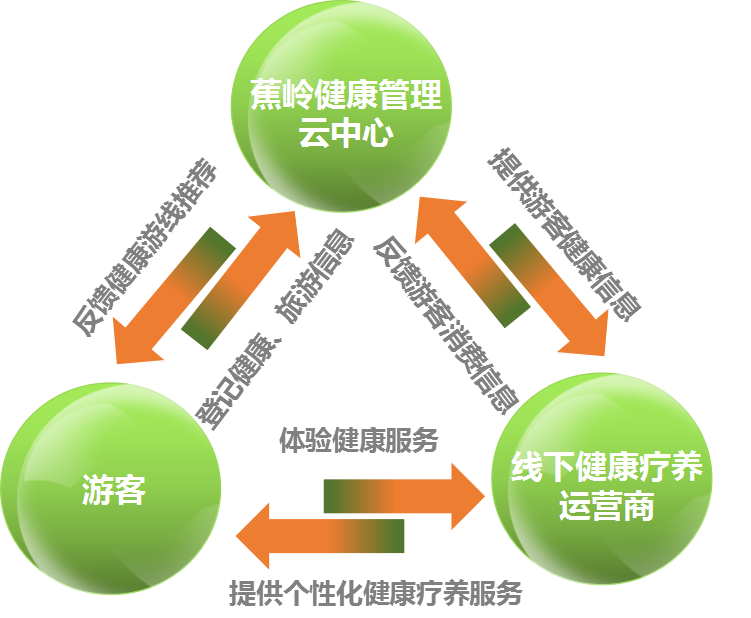 ——推进五指石国家公园创建工作：按照国家公园管理体制及技术标准，成立国家公园管理局，创建五指石国家公园，重点推进地质博物馆建设，建设数字科普解说系统。（5）引擎园区：长潭健康产业园（山水康养小镇）以生态环境最优、景观环境最佳的长潭水库为中心，涵括蕉岭县城北部区域作为健康产业园的优选地。通过引进产业运营商，直接对接全球顶尖的养生科技，以推动产业项目的迅速落地。通过产城一体化的模式推动蕉岭健康产业、养生产业、文化旅游业、生态农业、新城建设等多元产业形成互动，打造蕉岭新城成为文化旅游业、科技养生业融合发展的典范。健康云中心：云中心作为健康产业园的信息中枢，为健康科技的孵化基地。国际医养公园：由国际医养中心、现代化康复中心、养老中心、美容中心等版块组成。健康电商园：建设健康产业仓储物流基地，通过电商平台，将长寿食品快捷销往世界各地。养老度假村：分为公寓区、精品度假区以及老人社区。户外运动公园：以长潭水库为主体建设集山体户外运动、水上休闲运动于一体的户外运动公园。康养产品商街：汇聚健康医疗器械、养生食品、康疗诊所的主题街区。健康教育区：集中按摩、针灸、拔罐、美容等健康养护技能的教育培训基地。链接：健康主题新城的愿景： 干净、安全、高品质的生活环境； 稳定且持续发展的生态系统； 相互支持的社区； 多元化且具活力及创新的都市经济活动； 保留历史古迹并尊重地方文化； 有城市远景规划，是一个有特色的城市； 能为市民提供较高质量的卫生与健康医疗服务； 市民有良好的健康状况与生活方式； 公众对本地区的管理和公共事务高度参与。—— 世界卫生组织 《 理想健康城市的标准 》地质风光小镇按照国家公园管理体制及技术标准，成立国家公园管理局，创建五指石国家公园，重点推进地质博物馆建设，建设数字科普解说系统。按照主题小镇概念，建设以丹霞地质景观为特色的旅游小镇。4、风情温泉度假集群发展指引（1）产业集群范围丰顺县。（2）功能区定位潮客风情温泉城市，国家康养旅游示范基地。（3）总体思路围绕“风情温泉城市”，对留隍镇、汤坑镇进行风貌改造。推动现状温泉进行主题升级改造，引入温泉旅游综合体，大力发展温泉民宿、医疗温泉等温泉新业态。以温泉旅游为龙头，带动旅游先锋产业发展，形成县城温泉辐射潮汕地区、丰良温泉辐射畲江工业园区、留隍温泉辐射潮州的“大旅游”格局，打造“广东的腾冲”。此外，铜鼓峰为粤东第一高峰，是梅州重要的生态涵养地，需严格控制生态红线，推动设施生态化、服务生态化。（4）主要举措建设梅潮高速：加快梅江—留隍—潮州高速公路的开通建设。推动留隍成为梅州通江达海时代的发展集核。发展韩江游船旅游：推动松口古镇——三河坝——留隍温泉小镇——潮州古城建设跨市域水上旅游通道，打造大粤东首条游船游览线。做强做大全国山地自行车公开赛：不断扩大丰顺全国山地自行车公开赛规模，适时打造为国际山地自行车公开赛，打响梅州户外运动第一品牌。打造风情温泉城市：城市风貌、温泉酒店融入客家、潮汕民俗元素，打造主题风情温泉，提高温泉文艺韵味。丰富温泉游憩方式：推动温泉企业发展水上游乐、会展商务、科技养生、户外演艺产品，参考水上乐园，通过改变泡浴方式，创新温泉游憩。引入温泉旅游综合体：引入兼顾温泉泡浴、会展商务、户外运动、水上游乐、生态度假、科技养生、温泉农业等不同业态的温泉旅游综合体。引入高端温泉度假品牌：重视高端品牌的引领示范作用，适时引进高端温泉度假品牌，提高丰顺温泉声誉，同时带动本土温泉企业学习进取，优化升级。引入康疗服务系统：引入健康管理、中医理疗、药膳美食等养生产品。研究、引进具有特殊康疗功能的温泉药剂，发展医疗养生温泉。大力发展温泉民宿：推动温泉资源进入汤坑、留隍乡村民宅，并引入民宿项目，打造文艺气息浓郁的温泉民宿村，引领广东温泉旅游新业态。重点打造种玊上围温泉创客村。（5）引擎园区：留隍温泉养生产业园（温泉养生小镇）以丰顺留隍鹿湖温泉度假村、惠仁寺为中心，结合韩江两岸，对村落进行风貌整改，利用乡贤的投资支持，地处潮州、梅州交接地带的优势，整体打造留隍温泉养生产业园。梅州旅游辅集散中心：按照旅游综合体的理念，建设面向潮汕客源的旅游集散中心，强化留隍镇的区域旅游枢纽服务功能。在空间、时间上缩短游客进入梅州旅游的心理距离，打开梅州“南大门”，打造广东文化旅游特色区的通道主入口、客都“会客厅”。惠仁圣寺：发展禅学主题研习、修行活动。世界温泉民宿街：通过改造老街民宅而成，建设有以世界各地不同风格为主题的温泉项目，例如皇家温泉、森林秘汤、韩式汤馆、日式汤馆、台湾汤馆、法式温泉美肤馆、土耳其水疗馆等。韩江水街：沿韩江岸线建设休闲娱乐街区，包括沿江啤酒街、滨江船宿街、滨江民俗街等。山地温泉公园：利用鹿湖温泉度假村东部山地，发展温泉蜜月天堂、SPA精品疗养小屋、运动拓展基地、山地温泉度假公寓等精品温泉旅游产品，打造一站式温泉度假胜地。发展潮汕宜居中心：面向潮汕客群，建设温泉地产集群。5、文化慢城旅游集群发展指引（1）产业集群范围梅县、大埔县。（2）功能区定位全球客家人的精神家园，国家人文旅游示范基地。（3）总体思路为确立梅州在三大客家聚居城市的地位，本区将重点推进松口古镇创建国家丝路遗址公园、推进阴那山打造全球客家中央圣山、推动雁洋生态旅游产业园提质增效。擦亮大埔“全国休闲农业与乡村旅游示范县”金字招牌，重点推进梅潭河沿线大东镇、枫朗镇、百侯镇、湖寮镇、三合镇等5个镇，和北部西河镇、茶阳镇、青溪镇、丰溪林场等“三镇一场”的乡村旅游项目。梅县东部以雁洋镇“国际慢城”为核心，向南洋古道、千年古镇——松口镇拓展，重点打造雁洋、松口两个特色旅游小镇，进一步延伸到桃尧镇、隆文镇、松源镇，带动周边的乡村旅游发展；西部要以麓湖山文化产业园为重点，带动南口镇侨乡村等古村落的乡村旅游开发；北部要以“上官塘水库”旅游开发为抓手，整合大坪镇周边的旅游资源，形成连接平远县及江西省的北部重要节点；南部要保护和利用好梅南镇九龙嶂革命老区的红色旅游资源，进一步开发养生休闲、漂流等项目，带动新南湾水上娱乐旅游项目、水车镇茶山村等旅游开发，中部以梅县区新城为中心，布局发展城市休闲和商务旅游，形成梅县区全域旅游发展的新格局。（4）主要举措——打造松口古镇国家丝路遗址公园梅州籍的海外华人华侨将近400万，黄伟宗教授认为：松口古镇是印度洋海上丝绸之路第一港。在国家认定的21世纪海上丝绸之路重要节点城市中，并没有梅州。梅州应做好松口古镇历史地位的相关论证，努力争取进入21世纪海上丝绸之路重要节点城市。基于上述考虑，应该将松口古镇按照国家丝路遗址公园的标准，进行整修开发，在全国数以百计的古镇中脱颖而出，并为申请世界文化遗产做好支撑。一是修缮古码头群。二是以火船码头为选址，建设包括户外演出、水上运动于一体的渔人码头。三是改造服役到期的海轮建设水上遗址博物馆。四是以世德新街为中心打造文化风情街区。五是将松口古镇纳入梅江、韩江游船线路。六是将对岸竹林整合开发，打造亲水竹林游憩公园。七是推进防洪水利工程的建设，控制上游水量，控制古港汛期被淹。——推动松口古镇申请世界文化遗产与广州十三行、黄埔古港、澄海樟林港、阳江南海1号、湛江的徐闻古港等一道将“海上丝绸之路”申请世界文化遗产。——客家名流故居活化工程将重点、意义较大的名人故居列入文保范围，进行挂牌保护。对片区内的名人故居进行修复。把“空房子”变“活房子”，结合名人身份和故居条件，通过读书会、诗友会、展览会等形式，将区域内的客家名人故居打造成客家文化交流活动的平台。重点加大对李光耀祖居、叶剑英故居的宣传营销力度。——建设大埔民俗风情旅游城市积极打造“客家的香格里拉”，致力将整个大埔建设成为“大埔大公园、最美小山城”。重点推进3个中国历史文化名镇，2个中国古村落，14个广东省古村落的旅游开发。加快三河坝战役纪念园、西岩山、瑞山等旅游景区建设。加大大埔小吃文化城的营销推广力度，打造梅州美食街区第一品牌。——放大“国际慢城”效应辐射带动周边地区形成以文化旅游业为牵引的特色经济增长极，打造梅州文化旅游特色区核心区，争当创建广东文化旅游特色区的排头兵。（5）引擎园区：雁洋客家旅游产业园（客家风情小镇）——明确园区主体以雁洋镇为主体，全镇整体建设旅游产业园，推动产业园建设更加具有针对性。——优化游憩交通将连通梅江与雁洋镇的省道223进行升级，打造国际风景道。建设环阴那山风景绿道。——塑造阴那山“全球客家中央圣山”与赣州、龙岩相比，梅州在客家文化遗存在并不占优势，特别是龙岩拥有客家土楼世界文化遗产。梅州的最大特点，则是涌现了超大规模的政界、商界、文化名流。经过地理叠加分析发现，梅州籍客家名流主要以阴那山为中心进行分布。叶剑英、李光耀、英拉祖居地均在阴那山周边。梅州要确立其在三大客家聚居城市的地位，可对阴那山按照“全球客家中央圣山”的概念进行推广，并建设相关文化旅游休闲载体。半山建设以客家文化元素（如剪纸、陶瓷、竹编、木雕）等为主题的度假群。建设风景索道，串联五指峰、灵光寺至阴那山山顶再连接万福寺，形成高山风景索道游线。整修天文科普中心，建设观星营地。在山顶打造客家名流纪念区，通过建设客家圣碑、名人雕塑群、客家名流文化馆三大载体突显阴那山作为客家圣山的地位。通过每年定期举办全球客家人圣山大会，保持阴那山峰顶名人纪念区的活跃度。阴那山为省级自然保护区，需严格控制生态红线，推动设施生态化、服务生态化。——丰富雁南飞茶田景区业态：推进雁南飞引进旅游新业态，建设高端森林度假酒店及配套健康养生项目。——推动雁鸣湖导入康疗功能：依托南药基地，引入健康管理、中医理疗、药膳美食等养生产品。——推进足球小镇落地建设：加快推进足球小镇相关规划设计论证，引入足球产业运营商介入足球小镇开发运营。——促进桥溪古韵景区精品化开发：引入梅籍精英、文艺人士到桥溪古韵经营乡村酒店、乡村民宿，开办乡村风景图书馆、美术馆、博物馆，推动乡村艺术创作、社区环境营造，整体促进桥溪古村精品化发展。陶瓷文化小镇加大高陂富大陶瓷工业旅游区建设，建设陶瓷主题风景道、青花瓷主题酒店、陶瓷艺术公园，打造陶瓷艺术风情街。大力发展日用陶瓷、陈设工艺瓷、特种陶瓷、紫砂陶、高档礼品瓷、旅游瓷、卫浴陶瓷、建筑陶瓷等，提升青花瓷、颜色釉等优势特色产品的质量和档次，开发定制式陶瓷用品。丝路文化小镇一是修缮松口古码头群。二是以火船码头为选址，建设包括户外演出、水上运动于一体的渔人码头。三是改造服役到期的海轮建设水上遗址博物馆。四是以世德新街为中心打造文化风情街区。五是将松口古镇纳入梅江、韩江游船线路。六是将对岸竹林整合开发，打造亲水竹林游憩公园。七是推进防洪水利工程的建设，控制上游水量，控制古港汛期被淹。五、其他区县旅游发展指引1、兴宁市推动熙和湾客乡文化旅游产业园、广东明珠养生山城、金明湖生态旅游产业园、鸿源温泉生态园、红湖温泉健康生态园等大型旅游地产项目导入健康疗养功能，盘活闲置地产。加大神光山国家森林公园4A级旅游景区的推广力度，可借鉴五指石的成功经验，推广五指石经验，引进旅游产业运营商参与兴宁旅游项目建设，推动本土旅游企业升级发展。以东莞石碣（兴宁）产业转移工业园及兴宁代表性工矿为重点，探索工业旅游发展。推动兴宁泥坡、叶塘、罗岗三个温泉资源升级发展。2、五华县重点建设五华足球运动小镇，建设各类型主题足球场群、足球主题酒店、足球产业基地，成为集梅州五华队训练、国家足球冬训、社会足球比赛、承办珠三角草根足球赛、广东青少年足球比赛、旅游和饮食为一体的足球基地。推动五华热矿泥山庄升级改造，按照精品酒店、康养公园的理念，导入理疗康复、保健按摩等功能，打造为梅州特色旅游的示范性标杆，抓紧创建国家AAAA级旅游景区。推动五华国际健康城建设，打造集健身、疗养、康体于一体的大型综合健康城。大力推进特色休闲高效农业发展，加快五华清闲农业旅游度假区建设。推动五华制药、汽车配件、五金电器、再生资源回收加工等产业探索工业旅游。把龙狮殿抽水蓄能电站观光旅游、华城钼矿国家矿山公园观光旅游与项目建设同步规划、同步推进。六、乡村旅游发展指引吸引梅籍返乡精英、文艺人士参与家庭民宿经营，通过精英人群的带动，逐步带动梅州乡村旅游提档升级。扶持乡村地区旅游发展，加大对农村劳动力的旅游服务技能培训力度。积极探索大型企业介入乡村旅游开发的乡村旅游运营商模式，鼓励政府、企业、农民整合资源，重点推进村集体通过土地、房屋低价甚至免费出让，换取企业对村落进行公共环境营造、旅游品牌推广。积极推动艺术书店、咖啡厅、主题酒吧、时尚名品店、艺术画廊等休闲商业业态进入乡村，提高乡村文艺品位。引进乡村旅游运营商。乡村旅游运营商特指专业的旅游管理公司，如酒店公司、连锁民宿品牌等。乡村旅游运营商通过投资对村落进行景观营造，对村落环境进行公共设施配置，村集体将闲置房屋及村中其他开敞空间出让给开发方建设民宿等旅游物业，运营开发商先通过自有物业开展旅游活动，带动村民发展旅游，同时逐步收购、租用村民闲置民居，逐步统筹运营全村旅游开发运营。整体而言，乡村旅游运营商在乡村民宿建设中主要起到第三方资源配置以及标杆示范两方面的作用。一方面，乡村旅游运营商作为第三方专业平台，可以直接投资，也可以为房屋主人寻找合适的投资人，从而提供资本支持，如运营商租赁空置房屋并对其进行装修，雄厚的资本保障了民宿改造转型升级，而房屋主人以房屋入股获得租金分红。专业的运营商的品牌进驻，还可为民宿主人提供专业指导，如建筑设计、艺术氛围营造、产品创作、营销渠道拓展等方面的支持。运营商还可利用自身强大的号召力，吸引艺术家、生活家等到梅州参与民宿的创建。另一方面，乡村旅游运营商自身具备的品牌特色以及专业的民宿建设、经营理念都将是该地域民宿发展的标杆，对梅州民宿建设、发展等具有不可估量的影响。每个区县遴选资源较好的村落，打造精品旅游村。表4-1 旅游村及其资源依托七、区域联动协作规划1、启动区县旅游合作背景下的两江协作计划整合区域内的河道、水体、山体等旅游资源，突破行政区划界限，统一规划，合理布局旅游生产要素。充分发挥政府在推动区域旅游合作中的主导作用，在加强政府间旅游合作之外，为旅游企业、旅游协会的跨区域合作创造更为宽松的政策环境。鼓励旅游企业冲破地域界限，加强多种形式的横向联合。2、启动潮梅合作背景下的山海协作计划落实胡春华书记关于“梅州与潮汕、汕头联手北上开拓腹地”的重要指示，加强与潮汕地区的社会经济联系。以建设大潮和梅潮两高速公路为抓手，新增梅州、潮州快速通道。加快汕梅高铁建设，推动梅州与沿海城市群无缝衔接。加强与潮州联动合作，拓展发展空间，力促联合建设韩江经济带。建设留隍至潮州市区韩江段为水上旅游黄金水道。在留隍与潮州交界建设一个大型韩江文化旅游产业园，探索区域旅游协作示范区。3、启动梅州—珠三角合作背景下的梅珠协作计划打通出省出海大通道，以高速铁路和高速公路为主干线，将梅州直接融入珠三角“3小时经济圈”和粤东城市“1小时生活圈”，按照规划共绘制、产业共兴、交通共建、环境共保、资源共享、市场共拓的联动原则，将梅州打造成全国文化与旅游综合改革发展创新区，实现粤东北-珠三角地区旅游业跨越式发展。打造对口帮扶平台，推动梅州旅游产业进步。广州与梅州签订了《穗梅旅游对口帮扶合作协议》，根据协议，广州着重从基础建设、招商引资、产业培育、人才培训、宣传促销等五方面帮扶梅州，推动两地文化旅游交流与市场互动。同时启动“广州百万人游梅州活动”，积极引导广州人到梅州旅游，助推梅州文化旅游发展。通过建设广州全面对口帮扶梅州平台，促进梅州与广之旅、南湖国旅等广州大型旅行社的传略合作，共同推动梅州文化旅游、养生旅游等产业的进步。4、启动闽粤赣边区合作背景下的苏区协作计划以联手共申客家民居世界文化遗产为合作际遇，整合闽粤赣客家集聚区文化遗产资源，以围龙屋为重要载体，联手申请世界文化遗产，整体以“客家民居建筑体系”构建世界文化遗产，借此提高梅州作为世界客都的影响力。秉持资源共享、优势互补、客源互动、联合推广、相互支持、共树品牌的旅游合作宗旨，协同闽粤赣边区建立起相对完整、共同支持、整体推进的区域旅游协作机制，三省携手共推世界客家的旅游品牌，助推区域旅游发展和产业互动。以中央苏区红色旅游联盟为平台，加强梅州与赣闽粤其他中央苏区成员之间旅游交流合作，形成旅游节庆互相参加、发展经济互相交流、工作信息互相链接、产品建设互相通报等工作机制，加强各地间的交流与协作，通过旅行社踩线、互推旅游线路、互送客源、签订合作协议等方式加强联动区旅游企业间的联系，有力地推进红色旅游的全面提升。共同整合资源、联合开发产品、合力推介营销，推动赣闽粤区域发展市场无障碍、交通无障碍、信息无障碍、服务无障碍的旅游经济圈。5、启动一带一路背景下的海丝协作计划依托世界各地客家人广泛的互动联系、浓郁的客家文化渊源，改善客家人主要集聚地与梅州之间的交通状况，打通陆路、水路、空运交通线网，积极开展以客家文化为导向的旅游推介活动，实现区域旅游联动发展。在跨国旅游发展协作方面，充分利用梅州华侨之乡的有利条件，以世界客商大会为平台，加强与海内外客商的交流，推动梅州旅游走向国际。其一，沟通海上丝绸之路的航空运输节点和出海陆上通道，增设梅县新机场到客家华侨聚集的国家航线，打通梅州连接国际的便捷通道。其二，主动参与实施“一带一路”国家战略，发挥内外乡贤、在外客属商会的网络优势，在东南亚等地设立旅游推广中心，构建对外交流合作平台，加强海内外技术合作和品牌宣传，积极推动梅州制造、梅州产品走向国际，吸引国际游客走进梅州。在跨国商业经济合作方面，与泰国、印尼、马来西亚、新加坡等地梅州籍客家人财团、企业建立联系，合办经济实体。于内，引进海外资本，携手共建合作企业，助推梅州产业升级换代。可效仿汕头申请设立“华侨经济文化合作试验区”，争取政策，争取项目，扩大招商引资，构建凝聚侨资侨力侨智的创新平台。于外，联合外国当地梅州籍客家人财团、大企业，合作开办企业，利用当地代理制度，与当地梅州籍客家人的商贸企业合办，把梅州产品销往各地。第六章 旅游公共服务体系建设一、游憩交通提升规划1、快捷交通规划（1）公路：完善内外高速公路网络按照打通环线、连接潮汕的思路进行建设。加快完善区域内部高速公路网络，实现县县通高速。南北向高速主要依托天汕高速、济广高速。加快建设兴汕高速兴宁至陆河段（含畲江支线）、梅州至平远的梅平高速。东西向高速主要依托梅大高速、梅河高速、汕湛高速，目前加快实施梅州东环高速公路、大丰华高速公路丰顺至五华段建设，积极开展平远经蕉岭至大埔高速公路前期研究。图集文字响应更改加快推进国省道扩能改造功能，主要包括G206、G205、S333、S332、S224、S223，完善提升抵达主要景区县乡道，扩大交通网络覆盖。（2）铁路：推动梅汕、梅河等 5  条高( 快) 速铁路建设全力推进梅汕高铁通车，加快规划建设梅河高铁（梅州-河源）、梅龙高铁（梅州-龙岩）、鹰梅铁路（鹰潭-梅州）、浦梅铁路（浦城-梅州），推动梅州进入高铁时代。（3）航空：加快推进机场与旅游航线建设加快梅州机场迁址扩建，提升机场运营，加快机场建设。增加梅州地区与上海、北京、广州等客源市场的旅游航线，开通针对国内其他地区及东南亚和印尼的国际旅游航线。加快旅游产业与航空企业间的航旅联盟机制建设和联合营销的力度，展开旅游产品合作开发。快捷交通规划图对接2015版城市总体规划。2、风景道规划按照景观风景道要求，对交通廊道进行景观提升，打造花园城市风景廊道。推进城市道路绿化建设和景观升级改造，积极推广乡土树种及彩叶、开花植物的运用。旅游公路应突出所在区域的生态特色、文化特色，沿线设置包含汽车旅馆、休闲餐饮、小型加油站、汽车维修、医疗救护、紧急通讯等设施的“公路驿站”，择址规划建设休闲观景台。根据修改文案更正图形。表5-1 风景道规划路线3、绿道规划（1）省立绿道省立 8 号绿道——客都文化绿道省立 10 号绿道——环梅山岭绿道（2）城市绿道城市 1 号绿道——客家溯源绿道城市 2 号绿道——客侨寻根绿道城市 3 号绿道——汀江山水绿道城市 4 号绿道——名楼寻访绿道城市 5 号绿道——红色梅南绿道城市 6 号绿道——客潮温泉绿道城市 10 号绿道——寻古探幽绿道4、旅游航道规划（1）建设水上旅游航道以梅江、韩江为重点，结合近期水电枢纽建设规划，近期重点打造梅江区中心城区段、梅县区松口段、松口—三河—高陂—留隍段等旅游特色航道，引入游艇、船型餐厅、观光游船等不同档次的游船，与码头等配套设施相结合，形成水上观光系统。加强沿线山体景观、滨水生态景观、城镇景观、田园景观塑造，做到“山水相依、山水相映、山水相融”、“江、城、景、人相融相生”，重点进行沿岸环境卫生综合治理、生态风貌控制、建筑风貌控制，布局休闲度假型景点和旅游服务点，打造滨水休闲廊道。（2）推进旅游码头建设结合沿途旅游项目和绿道驿站建设布置旅游码头，水上观光游线和陆上游线相衔接。梅江区中心城区段：沿江金岸码头——客通游船码头。松口—高陂段：松口火船码头——三河坝码头——高陂码头。高陂—留隍段：高陂码头——麓湖码头。二、房车营地规划大力发展房车营地，着重突出雁洋镇、南口镇、蕉城镇、留隍镇、八乡山镇的房车营地规划选址，将本产业带 “培育成为最受欢迎的自驾车目的地”。三、旅游服务岛规划按照旅游综合体理念，在江南新城建设全市旅游集散中心，打造一级旅游服务岛。依托高铁站、机场、长途客车等交通集散枢纽，建设二级旅游服务岛。依托八个区县客运站及区域内重点景区建设N个三级旅游服务岛。组成“1+3+N”三级旅游服务岛体系。一级旅游服务岛：嘉应新区全市旅游集散中心。二级旅游服务岛：梅州火车站、梅州汽车客运站、梅县机场。三级旅游服务岛：八个县区的汽车客运站、区域内各大旅游景区，各县（市、区）游客服务中心。四、标识系统提升指引1、车行交通标识按照风格鲜明、科学引导的要求，对梅州市区公共游憩空间的城市主次干道、景区最后一公里，设置基于车行空间的旅游交通指引标识。整体交通标识实行统一化，包括统一颜色、尺寸、文字描述方式等。2、步行解说标识面向重点公共步行游憩空间，强化解说标识系统的建设，设置基于步行空间的旅游导览标识、景点解说标识、关怀警示标识。通过手绘地图，二维码结合微信、微博及网站、电子书、解说标识牌、手绘宣传品等，对游览空间的生态价值、历史建筑、人文典故进行说明，增强旅游游憩功能。五、智慧旅游提升指引（1）加快旅游集散中心、机场、车站、景区、宾馆饭店、乡村旅游村等重点涉旅场所的无线上网环境建设，提升旅游城市公共信息服务能力。（2）建立完善的旅游信息基础数据平台，推进数据开放共享，依靠大数据挖掘，开展有针对性强的旅游营销。（3）完善旅游公共信息服务平台。利用旅游官网、微博、微信公众号等平台，开发基于移动通信终端的旅游APP，健全梅州信息查询、旅游投诉和旅游救援等方面信息化服务体系，提供无缝化、即时化、精确化、互动化的旅游信息服务。（4）建立智慧旅游管理体系。建立应急指挥平台，不断完善旅游突发事件应急预案，完善在线行政审批系统、产业统计分析系统、旅游安全监管系统、旅游投诉管理系统，建立使用规范、协调顺畅、公开透明、运行高效的旅游行政管理机制。六、景观环境提升规划1、启动山水花园城市建设计划基于梅州城市植被色彩过于单一考虑，将梅州当做一个花开四季的花园，对城市重要交通廊道、城市公园、历史街区、古村落进行花园化景观营造，引种银杏、红枫、凤凰木、黄金树、三角枫、红桑等彩叶树种，按照不同花卉不同主题的概念栽种彩色花卉，形成多层次、多结构的植物群落，打造花园精品小城。重点是对凌风东路、凌风西路、攀桂坊、桥溪村、客天下进行花卉栽种，推行绿化立体化（建筑外立面、天台屋顶、街区窗台、河道堤岸、屋顶、花架、挡土墙），鼓励市民主动在阳台、门前等种植花草，营造灿漫缤纷的花园城市氛围。2、增设主题城市户外家具针对城市重要门户、重要交通廊道和主要游憩资源，提炼出陶瓷、剪纸、木雕、围楼、梅花、足球、蜗牛等元素符号，运用于指示系统（城市示意图、路牌、街灯、交通信号、道路护栏、公交车站、停车场等）、商业系统（邮筒、书报亭、售货亭等）、休闲系统（公共厕所、休息椅、垃圾箱、花坛、健身设施等）等多种城市家具，打造形象鲜明的城市印象。3、美化城市风景地标以客家系列元素为题材，创作城市雕塑、墙画、喷泉等城市公共艺术作品，布设于凌风东路、攀桂坊、剑英公园、梅江桥、梅江两岸等城市精品公共空间中。4、优化梅江夜间灯光系统对一江两岸岸线景观进行重点亮化。对一湾两岸岸线重点景观进行重点亮化，打造城市夜景高亮区（如梅江桥、剑英大桥）。三是强化沿线建筑轮廓线亮化，形成明显的天际线。对特色建筑、公共艺术进行泛化照明，营造淡雅宁静的夜景氛围。四是利用广场和大型建筑物精心布置多处大型灯光装饰和表演场景，打造客家文化主题水景灯光秀。5、实施旅游厕所整改大行动鼓励各景区对旅游厕所进行重点设计施工，提升、建设一批星级旅游厕所，通过政策引导、资金补助、标准规范等手段持续推进，实现旅游景区、旅游线路沿线、交通集散点、旅游餐馆、旅游娱乐场所、休闲步行区等的公共厕所全部达到优良标准，实现“数量充足、干净无味、实用免费、管理有效”的要求。鼓励以商建厕、以商养厕、以商管厕。6、实施垃圾桶整改大行动启动垃圾桶整改行动，通过政策引导、资金补助、标准规范等手段持续推进，实现旅游景区、旅游线路沿线、交通集散点、旅游餐馆、旅游娱乐场所、休闲步行区等的厕所全部达到特色突出、分类收集，垃圾等废弃物做到日产日清。七、旅游服务质量提升规划1、着力改善旅游消费软环境建立健全旅游产品和服务质量标准，不断提高管理服务水平。建立高效的旅游投诉处理和服务质量监督机制，严格落实A级景区、星级饭店退出机制；加强联合执法，依法打击违法行为，大力整治旅游市场秩序。深化景区门票价格改革，鼓励实行旅游连线联票及一卡通制度，扩大未成年人、高校学生、老年人、现役军人、残疾人等群体享受景区门票优惠及免费的范围。建立健全旅游信用信息公示制度，建立游客旅游不文明行为记录及信息通报机制。积极开展旅游志愿公益服务，弘扬文明旅游新风尚。2、加强旅游市场监管力度建立健全旅游安全应急预案体系，加强旅游突发事件应急处置，深入开展旅游市场联合大检查。成立全市相关部门的旅游执法队伍，做好重大节日和重点时段联合执法和日常监督检查，依照有关法律法规，严厉打击旅游企业和从业人员违法违规行为，净化梅州旅游市场环境。3、推进旅游诚信体系建设建立红黑榜制度，为诚信旅游企业“点赞”，将失信企业“拉黑”，定期发布旅游质量失信企业名单，开展诚信购物活动和游客满意度调查,培育诚信旅游企业和诚信旅游线路。进一步加强旅游安全、文明旅游和核心价值观教育，营造更好的旅游环境。4、提升旅游公共环境的人性化    在全市推崇“待客如亲”的服务文化。市区公共环境方面，在市中心公交站台安装电扇、多媒体屏幕等人性化服务设施。增加公共厕所特别是增加女厕厕位。在公共宣传栏、重要指示地点设置温馨标语，如安全标语、环保标语、旅游标语等。出台鼓励景区公共服务人性化建设文件，开展景区人性化服务评比大赛，以促进景区服务的人性化进程。    在全市公共游憩空间，景区内推进无障碍服务设施的建设。一方面，在市中心城区道路设置盲道、坡道，更换具有盲人提示音的红绿灯系统，在公共厕所增加无障碍厕所位、专用洗手台等设施，并设立残疾人综合服务中心。另一方面，要求景区开设特殊人群（残疾人、老人、小孩、孕妇）通道，在景区游客中心放置轮椅、童车、拐杖、婴儿床等人性化服务设施，并建设有其他无障碍设施。5、提高导游服务水平导游管理方面，要求景区内所有导游员均需持证上岗，不定期地组织全市导游业务知识考核与既能培训，提高业务水平。导游语言表达方面，要求4	A级以上景区拥有中文、英文、日文、韩文等外文导游，同时也有客家方言导游。所有导游普通话均需达到国家普通话等级测试二级甲等水平，定期组织对导游语言表达能力、表达方式的培训导游仪容仪表方面，要求导游人员整体形象要整洁、得体，平整贴切、洁净、举止大方、端庄、稳重，诚恳。鼓励淡妆上岗，避免纹身外露、浓妆艳抹。导游业务能力方面，要求导游人员应有较广泛的基本知识，尤其是政治、经济、历史、地理以及国情、风土习俗等方面的知识。能够满足不同人群、不同场合的导服要求。第七章 产业品牌提升指引一、市场定位1、国内市场基础市场——梅州市、潮汕揭地区市场。（为梅州市传统客源市场，主要建立完善旅游产品体系，挖掘旅游消费能力，发展高重游率旅游市场）核心市场 —— 珠三角地区，以厦门、漳州、泉州为主的海西经济区 。（依托近期将建成的高铁体系，开拓周边城市旅游市场。）外延市场—— 以长三角为主的东部沿海城市京津地区为主的华北市场。（待客家文化、生态休闲、度假养生等旅游品牌逐步建立，以高铁、航班为依托，开发远距离休闲度假市场。）2、国际市场 以台湾地区、东南亚地区为重点，开拓港澳地区，日韩及北美市场。（主要依托客商、华侨市场，以世界客都、世界长寿乡等世界影响力品牌，结合福建龙岩世界遗产联合营销影响力，开拓产业带旅游发展世界影响力，成为国际性旅游目的地。）一级市场：潮揭汕地区市场。二级市场：珠三角旅游市场，港澳台市场。三级市场：国内其他重点客源城市及全球华人旅游市场。二、品牌定位世界客家都会，养生休闲名城诠释：梅州是客家人走向全球的重要源点，“世界客都”饮誉海内外。“世界客家都会”，体现梅州是客家文化的发祥地，更突出“都会”是全球客家人的交往、交流中心，同时也突出城市追求繁荣的愿景。依托全国最密集的长寿之乡，通过对东方养生哲学的精心诠释，成为与西方的瑞士蒙特勒、俄罗斯索契一样齐名的东方养生圣地、国际知名的生命信息和高端医疗服务中心。从而，在国内外闻名的“世界客都”品牌之外，树立起能与之相称的新时代品牌，推动梅州建设成为养生休闲名城。三、旅游品牌提升措施1、启动文化自然遗产申遗工程一是以梅州围龙屋为主要载体，申请世界文化遗产，在龙岩客家围楼世界文化遗产的基础上，纳入梅州围龙屋，整体以“客家民居建筑体系”构建世界文化遗产，借此提高梅州作为世界客都的影响力。二是依据松口古镇是客家人走向世界的重要源点这一重要论断，建设松口古镇国家丝路遗址公园，争取与广州黄埔古港、汕头樟林港等一道将“海上丝绸之路”申请世界文化遗产。三是推动五指石省级地质公园做好相关论证，纳入丹霞山世界自然遗产体系。2、设计城市吉祥物提炼“中国足球之乡”、“国际慢城”关键特点，利用足球、蜗牛等元素设计城市吉祥物，运用于城市视觉识别系统，强化城市文化品牌形象。3、优化梅州旅游微信公众号（1）增加互动式内容，如有奖竞猜、方案征集、活动评比、购买订单等，通过互动栏与读者互动。（2）加强内容更新，与全市旅游企业合作，由旅游企业供稿，丰富微信内容。（3）除旅游资讯外，适时刊发大众普遍关注的公共话题（如生活美学、公共事件等），同时弱化旅游政务新闻。（4）创新内容表达形式，以图为主，文字辅助，多用网络热词。（5）加强微信等宣传平台与电商平台的连接，推出梅州土特产微商平台。4、加强媒体宣传力度逐步建立广播、电视、短信、多媒体等传统渠道和移动互联网、微博、微信等新媒体渠道相结合的全媒体信息传播机制。（1）在广州、深圳及大粤东地区等主要客源地电视台、报纸推出梅州城市旅游广告，突出梅州的客家美食、产业旅游等重要元素。（2）积极开展娱乐营销，吸引明星真人秀节目等进入梅州进行拍摄。（3）整理、搜集、创作与梅州相关的旅游广告、微电影、纪录片、影视剧，在优酷网、爱奇艺、乐视网、腾讯视频、搜狐视频等主要在线视频门户网站推广，并通过微信、微博、官网链接，实现发酵推广。争取成为选秀节目、影视剧拍摄地，或将梅州元素植入影视作品，冠名养生节目，推广梅州旅游地形象，创造旅游需求。5、创新旅游宣传资料（1）重点推出旅游手绘地图、旅游形象宣传片、微电影、旅游线路攻略等新型旅游宣传品，其中，旅游形象宣传片可采用MV、故事纪实等表现形式。（2）借助互联网平台，与Google街景合作，推出旅游景点在线体验平台。（3）加快标识和口号在旅游商品的运用、旅游品牌传播和推广，增强梅州城市休闲旅游形象的整体性和影响力，增强梅州市“世界客都”与“养生休闲名城”两张名片的整体性和影响力。7、设计特色旅游商品（1）结合健康、农业、体育、文化与旅游产业融合发展的相关措施，将没有特色的健康产品、农业产品、民间手工艺人与接受过现代设计训练的设计师合作创作的文化精品（如地方陶瓷、竹编、剪纸等工艺品与服装、家具、饰品等的混搭作品）、吉祥物等，整合形成梅州官方旅游纪念品套装，实现系列化、品牌化、高端化、精品化。（2）进一步加强对梅州客家食品的文化保护，如申请非遗、老字号等。（3）特色旅游商品也是城市的一张“名片”，应为特色旅游商品拓展展销平台和渠道，如在电商平台展销、设置实体专卖店、参加中国特色旅游商品评选活动等。8、加强与旅游电商合作（1）开辟梅州旅游电子商务官方旗舰店，建立城市旅游宣传网页界面。号召、组织旅游企业加盟旅游电子商务网站。（2）与携程、驴妈妈、去哪儿、蚂蜂窝等网络营销商及自助游网站建立合作关系，一方面，实现梅州交通票务、酒店、旅游线路、景区门票、旅游特产等旅游产品在电商平台的直接在线预订，面向同业实现旅游产品在线分销和结算，通过旅游公共信息平台完成产品推广、票务预订、在线支付；另一方面，在旅游电商网页中嵌入城市宣传界面，将部分流量引入梅州官方旅游网站和电子商务旗舰店，让潜在游客全方位了解梅州。9、推出城市旅游形象大使依据梅州客家文化、足球之乡、长寿之乡、国际慢城等城市要素与特征，挑选与梅州城市特征吻合、知名度高的影视明星等知名人士作为梅州形象代言人。由形象大使制作相关旅游广告、适当参与旅游推广活动、微电影、影视剧等，传播梅州形象，宣传梅州旅游。10、围绕主题提升展会梅州应进一步扩大世界客商大会的影响力，强化“世界客都”形象。通过创设世界长寿论坛、国际健康城市联盟峰会，树立梅州“养生休闲名城”形象。11、投放旅游户外广告在高速公路交通门户、轻轨站、火车站、汽车站等交通门户设置广告牌城市主题雕塑。增强城市整体的主题形象，营造旅游氛围。在市区人流密集处的公交站亭设置广告，实现品牌传播，增强潜在旅游者的旅游印象。在景区周边“最后一公路”范围内设置户外刀旗，引导游客。12、积极推广民俗节庆旅游积极推广已有民俗节庆，如埔寨火龙、舞狮、竹马、船灯、烧烟架等，注重民俗节庆与其他民俗活动的联合，通过特色民俗节庆拉动旅游需求，以客家饮食文化体验、特色建筑观赏等活动，丰富游客旅游体验。多角度策划开展主题体验活动，通过旅游达人、网络名人、旅游体验师的视角和媒体平台，更加广泛地推广梅州旅游。第八章 生态建设和环境保护一、生态保护规划围绕生态文明建设的要求，坚持生态优先、绿色发展的理念，严格落实主体功能区规划，加强产业带生态建设和环境保护，形成绿色发展的生态安全格局，不断提高生态环境质量，增强梅江韩江绿色健康文化旅游产业带的可持续发展能力。1、加快推进生态建设以生态文明建设促进发展方式的转变，通过生态保护与低碳建设，不断完善区域生态系统的结构和功能，增强区域环境支撑能力，实现经济的绿色、低碳、可持续发展。加强森林抚育与建设。维持自然山林区域原生状态，保护良好的山地常绿阔叶林生态系统，采取抚育、管护等措施促进森林的自然更新。保护覆盖度高、生物多样性丰富的森林群落，以及工业园区间的山地水源涵养林和水土保持林，形成稳定的绿色屏障。因地制宜，科学规划，采取封山育林与人工造林相结合的措施，全面增强区域森林的生态服务功能。做好裸露山体复绿，加强生态功能较弱山体的绿化，使山体与周围环境更加协调。加强生态廊道建设。加强生态公益林建设，在梅江、韩江等主要水系、交通干线和基本农田周边建设纵深的绿化廊道。在江河两岸、主要公路沿线、规划建设区域周边，以及生态敏感（脆弱）地区，严格限制削山取石取土等行为。积极推进园区环境绿化。优化公共绿地布局，通过以林为主，乔、灌、花、草的优化合理配置，形成点、线、面相结合的环境绿化格局。重点园区之间、重点园区与梅州市主要城镇之间，利用自然山体、水体、绿地、农田等形成绿色开敞空间，严格限制产业开发和园区建设时占用生态用地。2、加大环境保护力度坚守生态环境保护的底线，稳步推进园区开发建设。控制园区初始开发规模，避免一次性、大规模开发建设。完善相关环保基础设施，形成较强的环境风险应对能力。合理设置入园门槛。严格落实主体功能区规划配套环保政策，编制相关专项规划，明确各园区环保准入条件。针对不同区域、不同产业项目设定相应的入园门槛，鼓励引进科技含量高、投资规模大、经济效益好、环境保护达标的项目。加强水环境综合保护。针对现状敏感的区域水环境条件，制定科学的排水方案，完善污水处理设施建设，实行严格的污染物控制，确保区域水环境安全。园区建设涉及饮用水源保护区范围的，开发建设应满足饮用水源保护区保护要求。——加强地表径流控制。保护和修复梅江、韩江等区内自然径流通道，产业带的年径流总量控制率（α）控制在70%≤α≤85%范围内。园区开发建设应大力采取生态滞留草沟、绿色街道、可渗透路面、雨水花园等低冲击开发手段，完善雨水集蓄系统，减少径流排水量，提高雨水回用效率。——实施污染物浓度和总量双控制。严格执行韩江、梅江流域重点行业污水排放特别限值，建立污染物浓度和总量双控制度。严格控制各污水处理厂的排水标准和出水水质，产业带核心区各污水处理厂对废水进行深度处理，出水水质达到《地表水环境质量标准》（GB3838-2002）IV类后方可排放。2030年，本产业带综合污水处理率达100%，工业废水达标排放率达100%，各组团污水处理厂的中水回用率达到30%以上，污泥无害化处理处置率达到100%。加强大气污染防治。通过污染源防治、总量控制、行业准入等手段，对重点地区、重点行业采取严格的大气污染防治措施，确保本产业带良好的空气质量。——加强工业污染源防治。加强PM2.5污染物的控制，严格落实对大气污染物的监测和控制措施，加强园区扬尘综合整治和交通工具废气排放治理。加快重点行业脱硫脱硝除尘设施改造，提高重点行业的废气处理和收集能力。加强园区环保监督，保证企业环保设施正常使用。——实施污染总量控制。合理分配削减指标，严格控制梅县、兴宁等地区的排放总量，核定重点污染源的重点污染物允许排放量指标，实行排污许可证制度，严格控制本产业带大气污染物总量水平。加强噪声污染控制。加强声环境分区管制，强化噪声污染的整体防治。重点强化工业噪声污染监管，确保各工业企业噪声源全部稳定达标排放。严格落实噪声排放标准，加强建筑施工噪声、社会噪声、道路噪声等监管，强化道路两侧的绿化隔离带建设。加强固体废物综合处置。推进工业企业清洁生产和资源循环利用，筹划建立工业企业固体废物分类收集、安全转运、再利用的管理体系。重点加强危险固废物监管，建立健全管理台账。推进生活垃圾无害化处理，建立完善的生活垃圾分类收集、运输、处理体系，采用焚烧发电、生化处理、区外填埋等方式处理生活垃圾，加强固体废物处理处置能力。3、倡导生态文明社会风尚加强生态文明宣传教育。加强宣传与舆论监督，普及生态文明法律法规、科学知识等，组织世界地球日、世界环境日和全国节能宣传周等主题宣传活动，把生态文明宣传活动延伸到企业、社区、乡村、学校、家庭，推进生态文化与企业文化相融合，提高公众节约意识、环保意识、生态意识。倡导绿色低碳生活。普及绿色低碳消费观念，倡导勤俭节约、绿色低碳、文明健康的生活方式，推广使用节水节能节材产品、再生产品，促进形成生态文明新风尚。鼓励公众积极参与。提高环境信息公开程度，增强公众社会责任感，健全举报、听证、舆论和公众监督等制度，构建全民参与的社会行动体系。充分发挥公众积极性、主动性，有力推动本产业带生态文明建设进程。二、景观保护规划1、完善多层次沿江景观廊道体系重点依托梅江水系两岸打造沿江生态景观轴线，加强五华河、宁江、榕江北河等主要河道的两岸绿化建设，形成连接区域重要生态节点的河流廊道体系。利用现有农田、水塘及林带等，种植适当宽度的隔离林带，完善农田林网、水系林网和道路林网，充分发挥景观防护林网和林地生态廊道的双重功能。结合本产业带组团布局，推进工业园区外围绿化缓冲带建设，发挥组团生态廊道的景观生态功能。2、保育沿江山地景观绿核重点保护产业带内南岭山地森林及生物多样性，统筹铁山嶂、神光山、莲花山、阴那山等大型区域绿地建设，构建本产业带生态屏障。严格限制园区建设侵占区域生态绿地资源和人为改变地形地貌，保护区域绿地的景观生态功能。3、加快沿江特色生态公园建设以本产业带内低山丘陵、生态农田、郊野公园、社区公园为载体，构建产业带特色生态公园体系。加强对组团间农田景观的保护，充分融合低山丘陵、河涌、池塘、森林等生态要素以及产业园区，规划建设凸显梅州山区特色的生态公园，为本产业带提供休闲和游憩空间。第九章 保障措施一、强化组织管理统筹    加强各级政府对旅游工作的组织领导和支持，将各县（市、区）旅游发展指标列入地方经济发展考核目标。由梅州市旅游局和广东梅州文化旅游特色区管理委员会统筹协调产业带建设工作，协调解决区域发展问题，推动旅游业发展整体合力。省有关部门要加强对梅江韩江绿色健康文化旅游产业带开发建设工作的指导，在规划编制、政策实施、项目安排、体制创新等方面给予支持。加快梅州形成“旅游委统筹发展，旅游局落实工作，旅游发展集团运营项目”的运营管理体制。（1）明确梅州市旅游发展委员会在旅游运营管理体制中的统筹地位和具体职能：组织部门联席会议，在市党政领导下，统筹协调全市旅游工作，对旅游发展进行宏观指导，提出促进旅游业改革发展的方针政策，协调解决旅游业改革发展中的重大问题。（2）作为职能部门，旅游局负责旅游工作的计划、组织、协调和控制，保证旅游工作、旅游项目的正常推进。（3）成立旅游发展集团，整合原有的梅州文化旅游投资开发有限公司，通过持续的资源整合吸收与股份制改造，引入职业管理人，全面负责梅州市旅游发展的投融资事务，探索运营旅游项目，全面参与旅游市场化竞争。通过强有力的组织领导，破除条块分割，整合政府资源，形成部门合力，协调解决旅游产业跨界发展中存在的政策和体制障碍。通过“大管理”在发展“大旅游”中开拓新领域，培育新业态。二、强化市场运营机制制定旅游质量标准，加强高素质市场执法队伍建设，形成完善、透明的旅游市场准入制度，应用PPP、BOT模式促进旅游公共服务项目的建设，实施旅游市场的公平准入政策，凡法律法规没有明令禁入的旅游领域，都要一律向社会资本开放，吸引社会资源投入旅游业发展。整体推动旅游质量公示制度、率与企业满意测评制度、旅游市场暗访制度、旅游服务警示制度等旅游市场制度的施行，提高市场监管实效。在具项措施上：一是扶持文化娱乐和体育产业的发展，鼓励与旅游相关的各种公益型、福利型以及事业型的文化娱乐和体育单位向经营型转变，实现自主经营、自负盈亏，推动社会资源与旅游业的优化配置。二是鼓励旅游企业做大做强，支持符合条件的旅游企业上市，鼓励金融机构加大对旅游企业的信贷支持。积极发展旅游投资项目资产证券化产品，推进旅游项目产权与经营权交易平台建设。积极推进落实旅游中小企业享受国家相关扶持政策。三、强化政策支持力度    为推动梅江韩江绿色健康文化旅游产业带项目的发展，政府部门要出台包括产业政策、土地政策、财政支持、人才政策、激励机制等一系列支持政策。产业政策方面，通过实施《旅游法》、出台产业政策、编制旅游规划、实行绩效管理等手段加强政府对市场的宏观管理；通过实施国民休闲旅游计划、提供公共旅游产品、加强旅游公共服务、开展城市公共营销等手段进一步推动旅游产业的发展。土地政策方面，积极响应《关于支持旅游业发展用地政策的意见》，推动土地供应进一步向旅游业发展倾斜，落实旅游重点项目新增建设用地。明确旅游新业态用地政策，使用集体建设用地发展乡村旅游，鼓励城镇和乡村居民利用自有住宅或其他条件从事旅游经营。财政政策方面，推动各类专项资金对旅游业的倾斜，增加旅游发展专项资金预算，扩大旅游专项资金支持对象以及支持的类别。充分发挥梅州客商、客侨的作用，建立资金来源多元化、运作市场化的旅游产业基金。人才政策方面，建立旅游人才信息库，并对旅游规划人才、.旅游项目投资经营人才、旅游装备制造业经营人才、旅游创意策划人才、旅游电子商务人才的在土地利用、购房补贴、子女就学、社会福利等方面给予保障；出台利好政策加快梅州导游人才队伍建设，对获得国家高、中级导游资格或其他更高导游证书资格的人员给予一定津贴补贴。激励机制方面，设立旅游发展鼓励基金，奖励推动梅州旅游相关产业发展做出较大贡献的市场主体。积极向国家和省有关部门争取项目和资金，加快产业基础设施建设。四、强化规划实施保障    多规合一，加强规划衔接，提升规划编制有效性。对规划进行科学评估和适时调整。对规划实施方向、阶段目标落实情况、强制性内容执行情况等跟踪分析，解决规划实施问题，进行科学评估，提出改进建议，保证规划实施效果。    落实规划实施监督工作。由省级相关部门会同有关部门加强对本规划实施情况的跟踪分析，牵头做好各项工作和政策措施落实的检查督促工作，会同梅州市政府定期开展规划实施评估，并将实施情况及时报告省政府。同时，完善社会监督机制，鼓励公众积极参与规划的实施和监督。五、强化宣传推介工作充分利用广交会、中博会、高交会、文交会等国家和省重要会展平台，积极发挥 “世界客商大会”的桥梁作用，加强梅江韩江绿色健康文化旅游产业带项目及企业形象宣传和推介。加强梅江韩江绿色健康文化旅游产业带公众力度，引导公众支持产业带开发建设。六、创新资源保护手段一是生态资源管理。建立健全项目环评机制，严格控制限制建设区红线，对生态资源实施重点保护，确保生态功能区地位；建立健全生态补偿机制，对接上级生态修复政策，每年划出一定额度资金用于生态修复。凡涉及自然保护区、森林公园范围内旅游规划建设项目的均要依法依规进行审批。根据《广东省专职消防队建设管理规定》（广东省人民政府令第219号）第六条第一款第四项规定，国家级风景名胜区、旅游度假区应当组建政府专职消防队。二是文化资源管理。设立历史文化生态保护区，对攀桂坊、百侯古镇为代表的历史文化建筑群进行保护修复、引导开发。建立老字号传承人、民间艺人的认证和激励机制，将经营权从生产者中分离出来，投资商负责梅州手工艺的品牌营销和商品销售，激发民间手工艺市场活力。七、创新产业保障体系一是设立旅游发展专项资金。扶持重点旅游目的地发展，对新创建高等级（5A、4A）旅游景区、高星级（四星、五星级）酒店、工业旅游示范点等荣誉的旅游企业给予奖励。发挥扶持资金“四两拨千金”的作用，加大对旅游公共服务设施、智慧旅游、吸引过夜游客、人才引进等有利于提升梅州旅游发展水平的项目的扶持力度。二是土地利用政策向旅游业倾斜。加快旅游发展规划与土地利用总体规划、城乡规划、环境保护规划等相关规划的衔接工作。在不突破土地利用总体规划确定的城乡建设用地总规模和年度土地利用计划指标前提下，按建设时序优先保障符合相关规划的旅游项目用地，保障旅游扶贫用地。提高土地利用效率，鼓励利用荒山荒坡发展旅游、娱乐、体育等项目。明确土地规划用途，对不同旅游用地类型（如永久性设施建设用地、自然景观用地等），实行分类管理制度。规范旅游用地申报程序，严格执行土地出让相关规定，落实最严格的耕地保护制度和节约用地制度，严格实行土地用途管制制度，在保护基本农田的基础上，加强对土地利用的引导和管控，实施差别化土地政策，优先保障旅游类项目用地。三是要加快旅游标准化体系建设。针对旅游业新业态的出现和旅游市场秩序中存在的突出问题，依照《旅游法》和国家、省、市相关的标准体系，不断地完善梅州旅游的标准化体系建设。通过标准化体系的建设，有力地推进依法治旅，引导旅游行业不断走向标准化、规范化、国际化。八、创新智力支持措施成立专家顾问委员会。聘请著名旅游院校学者、旅游城市旅游主管领导、旅游企业骨干以及旅游民间智库专家，担任梅州市的咨询顾问。专家组通过实地考察指导、讲座培训等形式，为创建工作提供关键信息，及时建言献策，使旅游界同人时刻更新观念，跟上全国乃至全世界旅游产业发展潮流。设立旅游从业人员培训制度。依托嘉应学院地理科学与旅游学院，建立旅游创业辅导培训班，邀请旅游领域的学者、官员、职业经理人、业务骨干为讲师，将先进观念、方法、技术带入梅州。在全市旅游系统形成学习风气，组织举办一系列旅游领域培训班、研讨班，对旅游部门骨干、旅游企业职业经理人、旅游基层服务人员进行专项培训，整体提升全市旅游从业人员素质。鼓励发展旅游职业技术教育，大力培养具有一技之长的一线员工。设立游学基金，根据各阶段旅游最新动态，带领企业主到典范案例地、旅游博览会实地考察学习。组织旅游企业职业经理人到中山大学、暨南大学、华南理工大学、华南师范大学等院校攻读旅游专业硕士，全方位提高梅州旅游企业高端的眼界与视野。设立人才引进计划。将旅游业高端人才引进纳入政府人才引进计划，协助旅游企业引进知名酒店企业、景区企业的骨干担当旅游业职业经理人，打造一支具有国际化视野、市场意识的职业经理人队伍。继续推行“千人计划”，重点在文化旅游、精致高效农业、现代服务业等领域，面向全国公开招聘一千名具有硕士学位以上或高级职称的优秀人才，不仅为高端人才提供住房保障、人才入户、科研补贴等优惠，还为人才提供优厚的经济待遇及子女入学、配偶就业等绿色通道。通过设立创业基金、减免运营税收、土地政策倾斜等措施，吸引梅籍青年返乡参与旅游创业，推动本土旅游产业升级。吸引旅游相关专业出身的毕业生充实进旅游管理队伍，扩充旅游局职业化队伍，打造一支业务精通的旅游专业管理人才队伍。协助旅游企业到各旅游相关的职业技术学校，招聘一批专业服务人才，提高基层服务人员的专业水准。建立促进人才流动的机制。引进、选派其他部门一批优秀干部到旅游发展建设的第一线和关键岗位上工作，提高行动执行力与专业性，全面提升信息沟通效率、行动执行效率。注重志愿者旅游服务活动。加强旅游志愿者服务队伍建设，开发和完善旅游宣传、多语种翻译、导游服务、秩序维护等各类旅游志愿者服务项目。九、创新旅游质量考核新时期的旅游产业政策必须聚焦于旅游业的内涵式增长。加快引导推进区域旅游由投资主导向消费主导、由要素主导向创新主导的转变，提升区域旅游品质，提高区域旅游目的地的综合竞争能力。在质量考核中，除了传统的接待量、旅游收入、企业数量、固定资产等总量以及增速数外，新增利润率、劳动生产率等反映旅游产业素质的质量效益指标。附：重点项目库重点项目库建设期主要集中于2016-2020年，包含两大部分，一是政府主导的旅游公共服务项目，二是企业主导的重点旅游项目。公共服务项目二、重点旅游项目1、招商项目2、其他项目指标梅江梅县平远蕉岭大埔丰顺五华兴宁旅游接待量（万人次）7561213490234309324300186增长率（%）48.251110.377.561.142.66139旅游总收入（亿元）86101351816312014增长率（%）40.8535275.356.144.668.642政策导向主要内容金融资本转移金融资本正在逃离利润渐低的传统产业，常规的地产开发由于国家的严控政策，金融资本难以继续进入。从政策层面上，多个政策中提到要引导金融资本向养老产业、健康服务产业等领域进入。这种政策导向的目的在于迅速形成健康服务产业发展的金融驱动力。公办民营指各级政府和公有制单位已经办成的公有制性质的养老机构，按照市场经济发展的要求进行改制、改组和创新，探索承包、租赁、合营方式，与政府的行政管理部门脱钩，交给民间组织或社会力量去管理和运作。从而减轻政府负担，促进政事分开，增强服务意识，提高服务质量。社保异地就医即时结算按照十二五医改规划，到2015年我国将全面实现省内异地就医即时报销，初步实现跨省就医即时报销。这一举措将解决长期以来由于行政区划原因导致的异地养老难问题，意味着要“全国上下一盘棋”，释放养老服务产业的巨大潜力。目标近期中期远期旅游产业增加值（亿元）237380487游客量（万人次）470075699660新增4A级景区（家）5-65-66-8新增5A级景区（家）1-21-21-2区县旅游村资源依托梅江区城北镇玉水村客家特色民居古村落梅江区城北镇扎上村樱花谷景区及爱丽丝庄园梅江区西阳镇鲤溪村梅台农业合作示范园，拥有樱花、格桑花等梅县区雁洋镇长教村明、清时期的客家传统民居村落、雁南飞梅县区雁洋镇雁上村叶剑英元帅故居和纪念园梅县区雁洋镇阴那村千年古刹灵光寺、茶海观峰梅县区雁洋镇大坪村众多农家乐、同学汇国际青年旅舍梅县区雁洋镇塘心村客家古民居古建筑梅县区雁洋镇雁下村省级古村落、存异庄等客家特色古民居梅县区雁洋镇南福村金柚公园、南福春秋景观、雁鸣湖梅县区南口镇侨乡村中国古村落、典型的客家围龙屋古村落梅县区南口镇葵岗村四季佳禾现代农业园梅县区松口镇铜琶村明朝建造的元魁塔、世德堂，爱春楼梅县区大坪镇汤湖村上官塘水库梅县区大坪镇侯畲村金丰园休闲农庄梅县区水车镇茶山村中国古村落、34座古朴典雅的客家传统民居兴宁市罗岗镇柿子坪村中国传统村落、罕见的大型四角楼客家民居兴宁市叶塘镇河西村保存完整的客家四角围龙屋磐安围兴宁市径南镇新耀村元宵火把节特色民俗活动兴宁市径南镇东升村月形山森林公园平远县仁居镇仁居村金库旧址、红军纪念园平远县长田镇官仁村曼陀山庄四季花海、长安围平远县上举镇畲脑村相思谷、红豆林、枫树林、瀑布群平远县差干镇加丰村五指石天道景区平远县中行镇快湖村金穗生态园平远县热柘镇热水村丰富的温泉资源和良好的乡村风貌蕉岭县三圳镇九岭村长寿养生福地、中国美丽乡村之一蕉岭县文福镇逢甲村抗日保台志士丘逢甲故居蕉岭县南礤镇石寨村中国历史文化名村、石寨土楼蕉岭县新铺镇尖坑村抗战英雄谢晋元将军故居和纪念馆蕉岭县长潭镇白马村靠近长潭水库，拥有格桑花田、向日葵花田大埔县湖寮镇古城村中国古村落大埔县大东镇坪山村千亩奇特梯田大埔县大东镇联丰村广东省最大的客家土楼花萼楼大埔县百侯镇侯南村中国古村落、众多明清时期的官厅民居大埔县大麻镇小留村新农村建设典范大埔县大麻镇坑尾村万福寺宗教旅游区大埔县高陂镇党溪村李光耀祖居旅游区大埔县西河镇车龙村客家八贤之一张弼士故居丰顺县汤南镇新楼村中国古村落、上围古寨丰顺县建桥镇建桥村建于明、清时期的张氏特大民居丰顺县留隍镇口铺村鹿湖温泉度假村、惠仁圣寺丰顺县八乡山镇小溪村八乡山大峡谷、八乡花海丰顺县砂田镇黄花村知名教授村丰顺县汤南镇新铺村丰富的温泉资源、御逸温泉度假村、龙上古寨丰顺县汤西镇南礤村揭岭飞泉瀑布五华县横陂镇老楼村“亚洲球王”李惠堂故居五华县横陂镇夏阜村千年客邑遗址西门寨五华县华城镇塔岗村狮雄古塔五华县转水镇维龙村汤湖热矿泥山庄条目主要路线1国道205（梅州市区至蕉岭长潭水库段）2改造路段及国道205（五指石景区至长潭旅游区、蕉岭县城区段）3省道223、省道332（梅州市区至雁洋镇、松口古镇段）4梅县白渡至雁洋5大埔银江至丰顺砂田6国道206及省道331（平远县城区经过相思谷景区至五指石景区段）7省道332及省道221（松口古镇至大浦县城区段）8省道221（三河古镇至花萼楼段）9省道224（丰顺汤坑-丰良韩山-龙鲸河漂流-铜鼓峰）10省道334（丰顺县汤坑经龙归寨至鹿湖温泉度假）11丰顺县城经八乡至五华（郭田）12国道205（兴宁至熙和湾段）13省道228（五华至热矿泥山庄段）序号项目名称项目选址项目内容及规模计划投资（亿元）备注1一号风景道（含绿道）——客家博物馆—雁南飞—桥溪村—雁鸣湖—松口古镇，总长近50公里。含绿道，以及道路整修、植物景观美化、户外家具装饰。0.5市、区县两级共建。2二号风景道（含绿道）——客家博物馆—长潭水库—五指石，总长近75公里。其中，长潭水库到五指石路段属新建道路。含含绿道，以及道路整修、植物景观美化、户外家具装饰。0.8市、区县两级共建。3三号风景道（含绿道）——金德宝温泉度假村—龙归寨瀑布—鹿湖温泉度假村—龙鲸河漂流，总长近50公里。含含绿道，以及道路整修、植物景观美化、户外家具装饰。0.5市、区县两级共建。4环江绿道——曾宪梓大桥到广州大桥之间的梅江两岸，总长近30公里。0.2市、区县两级共建。5梅州旅游集散中心三角镇面积70亩，建设梅州旅游集散中心。按照旅游综合体的理念，除了旅游展示中心、交通换乘中心外，建设包括星级酒店、经济型酒店、精品酒店在内的酒店群，建设特色风情购物街区、美食街区，此外，设立旅游超市，形成旅游社集群。2社会资本、政府共建。6各区县旅游集散中心——整体按照旅游综合体理念进行建设。建设要点如上。梅江旅游集散中心可与梅州旅游集散中心共用，大埔旅游集散中心已建成，尚有6大城市需建设旅游集散中心。9社会资本、政府共建。7标识系统——全市旅游交通导向标识更新。全市故居、古村落、寺庙、古树名木等旅游解说系统，平面解说系统通过二维码与语音解说系统连接。1政府、景区共建。8智慧景区系统——3A级3A级以上景区、两星及两星级以上酒店、市区县游客集散中心实现wifi全覆盖。逐步建立智慧旅游管理系统。建立梅州文化旅游信息服务平台，打造政企合作的文化旅游行业信息服务平台，提供招商引资、商旅交流、统计数据、旅游交通、信息咨询等在线服务。1政府、景区共建。9城市户外家具——针对城市重要门户、重要交通廊道和主要游憩资源，提炼出主题元素符号，运用于户外城市家具，重点布局攀桂坊、凌风东路、曾宪梓大桥到广州大桥之间的梅江岸线。0.5社会资本、政府共建。10旅游厕所——改扩建主题厕所500座。鼓励以商建厕、以商养厕、以商管厕。0.5政府、景区共建。11主题垃圾桶——新增主题垃圾桶1000个。0.02政府、景区共建。总计：16.02亿元，其中，政府投资2亿元，社会资本与政府共建11.5亿元，景区与政府共建2.52亿元。总计：16.02亿元，其中，政府投资2亿元，社会资本与政府共建11.5亿元，景区与政府共建2.52亿元。总计：16.02亿元，其中，政府投资2亿元，社会资本与政府共建11.5亿元，景区与政府共建2.52亿元。总计：16.02亿元，其中，政府投资2亿元，社会资本与政府共建11.5亿元，景区与政府共建2.52亿元。总计：16.02亿元，其中，政府投资2亿元，社会资本与政府共建11.5亿元，景区与政府共建2.52亿元。总计：16.02亿元，其中，政府投资2亿元，社会资本与政府共建11.5亿元，景区与政府共建2.52亿元。序号项目名称项目选址项目内容及规模计划投资（亿元）备注1凌风东路、西路风情街梅江区围绕民国风情、花园街区主题进行风貌整改，打造为风情慢行街区。街区不断向南北民居拓展渗透，以线带面，拉大街区骨架。主要发展文化博览、精品购物、美食餐饮、都市娱乐等产业。吸引梅州当地企业将产品旗舰店、企业博物馆前置到街区，用泛博览的手段集中展示梅州的产业成就，形成兼顾博览、旅游、商务功能的产业街区。20招商。2梅州城区文化创意产业园梅江区攀桂坊对攀桂坊老街区进行修复整改，逐步腾退出闲置民居用于发展创意设计、创新咨询、媒体、互联网等文化创意产业。面向海内外梅籍精英及文创领域精英，打造为梅州首个创客空间。远期推动街区创建国家AAAA级旅游景区。50招商。3梅州客家非物质文化遗产博览园梅江区攀桂坊通过活化攀桂坊内古民居，在古民居内展演梅州客家山歌、广东汉剧、埔寨火龙和纸花等非遗文化的形式，打造客家非物质文化遗产博览园。0.5招商4阴那山客家中央圣山梅县雁洋镇打造阴那山“全球客家中央圣山”，建设风景索道，整修天文科普中心，建设观星营地及客家名流纪念区。山下建设梅州元素生态度假村。10招商。5 松口古镇国家丝路遗址公园梅县区松口镇将松口古镇按照国家丝路遗址公园的标准，进行整修开发。一是修缮古码头群。二是以火船码头为选址，建设包括户外演出、水上运动于一体的渔人码头。三是改造服役到期的海轮建设水上遗址博物馆。四是以世德新街为中心打造文化风情街区。20招商。6丝路古道梅县发挥雁洋国际慢城优势，整合千年古镇、南洋古道文化资源，围绕松口镇大黄、小黄、横东、横西四村，把金柚公园与旅游绿道以及一江两岸联动发展，擦亮松口作为“印度洋海上丝绸之路第一港”的品牌等内容。5招商。7房车营地中心 雁洋镇、蕉城镇、留隍镇在五大重点旅游集散板块（雁洋镇、南口镇、蕉城镇、留隍镇、八乡山镇）选址建设营地中心。项目主要靠近旅游区，可采取由旅游区承建或招商。3招商。88长潭健康产业园蕉岭县长潭水库周边以长潭水库为中心，涵括蕉岭县城北部区域作为健康产业园的优选地。通过引进产业运营商，直接对接全球顶尖的养生科技，以推动产业项目的迅速落地。通过产城一体化的模式推动蕉岭健康产业、养生产业、文化旅游业、生态农业、新城建设等多元产业形成互动。100招商。99留隍温泉养生产业园丰顺县留隍镇以丰顺留隍鹿湖温泉度假村、惠仁寺为中心，结合韩江两岸，对村落进行风貌整改，利用乡贤的投资支持，地处潮州、梅州交接地带的优势，整体打造留隍温泉养生产业园。重点建设世界温泉民宿街、山地温泉公园、潮汕宜居中心。80已建成项目由企业提升，新规划项目进行招商。1010红色交通线大埔镇青溪镇深入挖掘整合红色资源，对优选路段基础设施整改，修缮红色交通站点等红色文化景点，建设红色交通中站展览馆，营造红色主题景观，重点发展红色生态旅游产业，打造特色乡村旅游景区。0.5准备启动。1111红色苏区景点分布于全市对叶剑英故居旅游区、平远红色纪念园、五华革命烈士纪念园等红色苏区景点及革命人士故居进行整改提升。1准备启动。1212铜鼓峰户外运动公园丰顺县依托高山环境，重点打造山地户外射箭场、山地轮滑、飞碟场、户外CS、拓展基地、安全培训基地、森林儿童职场。5招商。1313种玊上围古寨温泉民宿区丰顺县汤南镇推动温泉资源进入乡村民宅，并引入民宿项目，打造文艺气息浓郁的温泉民宿村，引领广东温泉旅游新业态。10招商。1414百侯古镇大埔县百侯镇引入乡村旅游运营商，全面打造集古镇观光、历史探寻、文化休闲、科教娱乐、民俗体验等功能于一体的客家古镇文化旅游区。重点发展乡村民宿，打造为广东精品民宿第一村。20招商。总计：325亿元。总计：325亿元。总计：325亿元。总计：325亿元。总计：325亿元。总计：325亿元。总计：325亿元。序号项目名称项目选址项目内容及规模计划投资（亿元）备注1广东银隆生态旅游度假村梅江区西阳镇占地3500亩，首期建设休闲公园、农林景观、道路36已开建2修德乐缘生态旅游区梅江区西阳镇占地15.88平方公里,包括旅游接待区、中国文化姓氏祠堂、休闲度假区、修德学院、修德养身养心馆，三元寺等10已开建3中爱爱心老年公寓梅江区西阳镇占地17000亩，利用西阳镇龙坑村原胜顺发休闲山庄兴建全国老年连锁公寓，成为集产权式、租赁式、集中供养式为一体的多功能养老社区10已开建4客家文化产业基地暨嘉应歌剧院文化综合体梅江区占地2000亩，主要建设嘉应歌剧院、客家卫视、文化娱乐城、分时度假村、休闲疗养中心等41已开建5客天下旅游观光项目梅江区三角镇总占地30000亩，分三期开发，建成集旅游、文化生态、休闲、度假、居住为一体的国家AAAA景区30已开建6梅州百年同乐健康谷梅江区占地3000亩，旨在打造一个综合性生物医药健康产业园区，包括科技楼、生物谷科技孵化楼、新药临床实验中试生产车间(GMP)、4300平方米的公共实验室，组建国家级工程中心1家、省级技术中心1家、市级工程中心2家，企业研发机构若干个。30正在进行项目可行性研究报告。7城北现代农业休闲观光项目梅江区城北镇规划总面积33平方公里，规划“两核、一环、五区”，建设黄明村，黄留村、扎上村、扎下村、干光村、干才村、群益村，连片打造现代农业休闲观光区。20已编制规划。8梅雁祥和养生园梅县区雁洋镇占地2175亩，主要建设亲水文化园、水库休闲区、度假酒店、餐厅、游客服务中心、水疗馆、康疗俱乐部等，分三期开发，打造集生态养生、休闲保健、娱乐度假于一体的山地生态养生园。3.5已开建。9梅县三乡养生度假村梅县区雁洋镇占地约900亩。建设酒店、国际动漫研发展示基地、研究人员住宅楼、杨家祖宅、合院客房、坡地客房、树屋客房以及建设休闲设施及景观配套,是集休闲、度假、餐饮、疗养、保健、娱乐于一体的生态休闲度假山庄。6已开建。10南寿峰健康产业园梅县区松口镇项目以建设“神秘的客家文化养生谷国家级的养生养老胜地”为战略目标，以“文化﹢休闲﹢养生﹢养老”为主题，计划打造客家文化特色浓郁，中医养生技术先进，养生、养老功能齐全的主题型健康文化产业园。10已开建。11恒溪生态园梅县区松口镇建设包括客家文化特色服务区、山地休闲动感地带区、水上乐园、名木博览交流区等8大功能区。7已开建。12麓湖山文化产业园梅县区南口镇占地5550亩，建设用地面积为1838亩，以动漫影像创作、文化交流培训、客家文化旅游为主导，配套建设商业、运动、休闲度假等功能，成为中国唯一、世界知名的国家级文化产业园区，打造国家级的客家精品文化核心品牌。10已开建。13“创意南口·客归侨乡·麓湖山庄”文化旅游产业开发梅县区南口镇占地1665亩，建筑面积约560亩，通过规划建设田园耕作体验区、中国民间泥塑展、农家乐、三星河水上休闲娱乐区、影视拍摄地、休闲田间步道等，打造富有客家文化与华侨文化特色的生态乡村休闲旅游目的地。15已开建。14鸡冠山养生园梅县区桃尧镇占地5000亩，依托自然资源，打造特色生态养生园。0.6已开建。15梅州古梅梦景文化旅游产业园梅县区占地2535亩，建设用地615亩，建筑占地118亩，以梅花文化为核心，以生态资源、红色旅游资源为载体，打造集休闲、养生、健身、娱乐、观光、度假为一体的产业园。22已完成规划。16中国收藏文化示范基地梅县区雁洋镇占地129亩，项目规划建设用地面积84054平方米，建筑面积79333平方米。建造客属博物馆、华侨博物馆、中草药博物馆等主题体验馆，打造集华南文物鉴定中心、华南文物交易中心、华南艺术品拍卖中心、华南文物鉴赏中心为一体的大型中国收藏文化示范基地。10已完成征地。17五指峰景区综合开发梅县区雁洋镇占地20平方公里，通过建造客运索道及游客服务中心，改造青云山庄与天文台等，形成五指峰周边绿色养生、宗教文化旅游区2.5已立项18梅南九龙嶂风景区梅县区梅南镇建造蜂蜜园、茶艺馆、宾馆、农家乐及漂流设施等，打造生态观光农业园。5.5前期筹备19茶山古村落旅游综合开发梅县区水车镇充分利用茶山村“中国历史文化名村”和“中国古村落（客家民居）”的资源优势，发展古村落乡村旅游，打造以“客家文化、民居文化、名人文化”为主题，集“古村落休闲观光、客家文化体验、休闲度假”于一体的客家古村落乡村旅游区20前期筹备20热柘温泉度假区平远县热柘镇主要打造1500亩的体育健身项目，500亩的温泉浴池、温泉酒店和配套设施建设，以及3000亩的度假村、养生休闲中心等项目。30正编制规划。21龙湖景区平远县河头镇以知青文化为背景，打造知青主题旅游综合服务区，包括知青系列主题餐饮；知青文化体验项目；知青劳动展示馆、知青果园、知青茶园；其他休闲娱乐项目；垂钓俱乐部、水上乐园、水生态教育展示区3已开建。22五指石景区平远县差干镇规划建设旅游综合服务区、绿道、索道、天道二期、核心区升级改造、贵妃湖环湖景观带、西山林场服务点、景区智能化建设、户外运动拓展基地及基础配套设施等项目。按照国家公园管理体制及技术标准，成立国家公园管理局，创建五指石国家公园，重点推进地质博物馆建设，建设数字科普解说系统。25已开建。23客家相思谷景区平远县上举镇规划面积60平方公里，主要建设游客服务中心、生态停车场、集散广场、客家风情集市、客家山地客栈、客家四季花海、住房安置区等项目。10已开建。24南台卧佛山旅游度假区平远县石正镇以世界第一天然卧佛为载体，深入挖掘佛文化、客家乡村文化、水上丹霞景观，打造佛文化观光朝圣区、佛禅养生度假区、旅游小镇（旅游综合服务区）、户外运动休闲区、碧水霞山娱乐区五大功能区。10已开建。25八乡山文化旅游休闲度假区丰顺县八乡山镇规划面积193.63平方公里，按照国家AAAAA景区标准建设北部峡谷观光区、中部揽胜体验区及南部山地度假区三大功能区18已开建。26玉龙温泉度假村丰顺县汤坑镇苏山村占地约200亩，按照国家AAAA级旅游区、五星级酒店标准打造酒店会议区、温泉疗养区、文化体验区、贵宾接待区和后勤服务区，塑造粤东乃至广东温泉度假的第一品牌。3已完成总体规划。27韩山生态旅游度假区丰顺县规划总面积48平方公里,租地24750亩，征地1500亩，高起点规划建设度假酒店、国家AAAAA级旅游度假区。30已开建。28丰良国际温泉体育休闲度假区丰顺县丰良镇总规划面积约5000亩，以山地、温泉自然资源为基础，以山地体育运动和温泉疗养为特色，建造集运动健身、温泉养生、会议度假、康体疗养四大功能于一体的高等级、高品质的山地体育运动区、打造国家AAAAA级旅游区。20已编制规划。29西岩茶乡旅游度假村大埔县西岩山茶田占地20000亩，建设客家民居集锦区等配套设施，打造国家AAAA级景区，集自然生态、“三高”农业与旅游度假为一体。3已开建。30万福寺景区（康美六村联动美丽乡村建设）大埔县大麻镇占地6.8平方公里，保护阴那山生态环境，打造阴那山-万福寺佛教旅游目的地。同时，以阴那山五指峰为中心，以万福寺景区为龙头，推进小留村、大留村、中村、下村、坑尾、桃石“六村联动”，形成30里美丽乡村休闲游。16.8已开建。31广东瑞山生态休闲旅游区大埔县洲瑞镇占地15000亩，建设琴湖景区、云谷景区、琼林景区、天池景区、桃源景区、南山景区等。13已开建。32双髻山大美世界文化旅游产业园大埔县建筑面积10000平方米，建设高端旅游、绿荫运动场、地产群及基础配套设施等。15已开建。33神光山皇家金煦度假村兴宁市开发面积300亩，其中酒店面积5万平方米，规划建设神光山金熙度假村、神光山金熙酒店。13已开建34广东明珠养生山城兴宁市建设生态养生园、酒文化产业园、茶文化产业园、山城风精品酒店、养生度假酒店及客家风情小镇等一体化的综合开发项目38已开建35熙和湾客乡文化旅游产业园兴宁市占地11725.19亩，建设内容为新客居版块、休闲版块、文化旅游版块、生态度假版块38已开建36金明湖生态旅游产业园兴宁市打造集客家文化、健身、休闲、温泉、酒店、娱乐为一体的多功能生态旅游景区。32已立项，完成一期征地指标。37五华温泉旅游度假基地五华县依托丰富的天然温泉资源，建设集住宿、餐饮、热矿泥浴、温泉浴、理疗康复、保健按摩、旅游观光等众多休闲娱乐项目为一体的国家级旅游度假胜地。6已开建38五华国际健康城五华县建设规模500亩，打造集健身、疗养、康体于一体的大型综合健康城。16已开建39颐星湖健康生态旅游产业园五华县占地846公顷，打造集旅游景区、度假酒店、现代农业及养生公寓于一体的生态旅游产业园区。10.5已开建40五华双龙山旅游区五华县占地2370亩，规划建设集生态、休闲及养老为一体的旅游区。12已开建。41球王故里足球产业园五华县横陂镇总规划用地面积约841亩，主要建造李惠堂足球博物、球王会所酒店、少年足球学校、足球交流基地、足球运动康复基地等。3.5已编制规划。42蒲丽顶文化旅游产业园五华县集生态、休闲及养老为一体的旅游区。30正编制规划。43热矿泥温泉升级改造五华县升级改造为国家AAAA级旅游景区。10准备整改。44龙狮殿抽水蓄能电站观光旅游风景区五华县打造集水利、健身、休闲、温泉、酒店、娱乐为一体的多功能水利旅游景区。10准备招商。总计：708亿元。总计：708亿元。总计：708亿元。总计：708亿元。总计：708亿元。总计：708亿元。